Λίστα δραστηριοτήτων1. Τηλεόραση: λογική ή συναίσθημαο καλύτερος διαφημιστήςΕκπαιδεύοντας έναν μελλοντικό εκφωνητή ειδήσεωνΠόσο με επηρεάζει η τηλεόρασηΓίνομαι δημοσιογράφοςΤι αισθάνομαι για την τηλεόρασηΔιαφορετικές απόψεις για την τηλεόρασηΟι φόβοι μου και η τηλεόρασηΤο δελτίο ειδήσεων του σχολείου μαςΈνα συνέδριο για την τηλεόρασηΕρευνώντας τα παιδικά προγράμματαΤα δελτία ειδήσεων 1,2Η αναγνωρισιμότητα των προσώπων της τηλεόρασηςΗ έρευνά μαςΗ γλώσσα της τηλεόρασηςΤα κόλπα των δελτίων ειδήσεωνΕπικίνδυνες διαφημίσειςΠρότυπα ομορφιάςΤηλεόραση και διατροφήΤα σήματα καταλληλότηταςΠόσο χρόνο διαθέτω για την τηλεόρασηΤα μη λεκτικά μηνύματα των προσώπων της τηλεόρασηςΤηλεοπτικοί καυγάδεςΔελτίο καιρούΙστορίες βγαλμένες από τη ζωήΤι θα μπορούσα να κάνω αν η τηλεόραση ήταν κλειστήΤα κρυφά μηνύματα των διαφημίσεωνΒιβλίο ή εικόναΧωρίς τηλεόραση για μία ώρα κάθε βράδυΤα σημαντικότερα γεγονότα της χρονιάςΟ ιδανικός τηλεοπτικός σταθμόςΠοιο επάγγελμα θα ακολουθήσω;Οι τηλεοπτικές συνήθειες της οικογένειάς μουΤα θετικά της τηλεόρασηςΤα συναισθήματά μας και η τηλεόρασηΑπορρυπαντικά, απορρυπαντικά, απορρυπαντικά…Η διαφορετικότητα στην τηλεόρασηΗ γραμματική των διαφημίσεωνΔιαφημίσεις τραπεζώνΗ βία στα παιδικά προγράμματαΣτερεότυπα και τηλεόρασηΤο σχόλιο και η προσωπική άποψηΗ τηλεοπτική και η αληθινή βίαΗ εμφάνιση των τροφών στις διαφημίσειςΤηλεοπτικοί ήρωες: άνδρες ή γυναίκες;Τηλεόραση: λογική ή συναίσθημα; Ο εκπαιδευτικός συγκεντρώνει τις αγαπημένες τηλεοπτικές επιλογές των μαθητών και τους δίνει έναν πίνακα όπως τον παρακάτω: Οι μαθητές καλούνται να βάλουν Χ στα κουτάκια του πίνακα την ώρα που ακούνε τις αγαπημένες εκπομπές των συμμαθητών τους. Αν πιστεύουν ότι η εκπομπή απευθύνεται στη λογική τους, θα ξεκινήσουν γεμίζοντας τα κουτάκια που είναι κοντά στη λογική. Αν πιστεύουν ότι η εκπομπή απευθύνεται στο συναίσθημά τους, θα συμπληρώνουν τα κουτάκια στο κάτω μέρος που είναι κοντά στο συναίσθημα. Καλό είναι ο αριθμός των εκπομπών να είναι κατά το ήμισυ μικρότερος από τον συνολικό αριθμό τετραγώνων, ώστε όταν ολοκληρωθεί η δραστηριότητα, να είναι εμφανή τα αποτελέσματα που επιδιώκουμε. Ο πίνακας έχει 66 τετραγωνάκια άρα ο εκπαιδευτικός θα ήταν καλό να μην ξεπεράσει τις 33 εκπομπές. Αν η λίστα με τις αγαπημένες εκπομπές των παιδιών δεν επαρκεί αριθμητικά, ο εκπαιδευτικός μπορεί να διαβάσει δική του λίστα εκπομπών ή να συμβουλευτεί ένα περιοδικό με τηλεοπτικά προγράμματα.  Όταν ολοκληρωθεί η δραστηριότητα, οι μαθητές θα φτιάξουν πίνακες που με μια πρώτη ματιά θα δηλώνουν αν υπερισχύει το συναίσθημα ή η λογική. Αυτό που αναμένουμε, είναι ότι οι περισσότερες εκπομπές της τηλεόρασης απευθύνονται στο συναίσθημα των τηλεθεατών, ακόμη και οι λεγόμενες «ενημερωτικές», άρα θα έχουμε πίνακες οι οποίοι θα είναι γεμάτοι στο κάτω μέρος τους. Συζητούμε στην ολομέλεια.Πού απευθύνεται κυρίως η τηλεοπτική εικόνα;Υπάρχουν διαφορές ανάμεσα στις γνώμες των παιδιών; Γιατί;Γιατί δύο άνθρωποι βλέπουν την ίδια εκπομπή, αλλά ο ένας χρησιμοποιεί τη λογική του για να ερμηνεύσει την εικόνα, ενώ ο δεύτερος αφήνει την εικόνα να του γεννήσει συναισθήματα που θα τον οδηγήσουν προς μία, προσχεδιασμένη από τους τηλεοπτικούς παραγωγούς της εκπομπής,  κατεύθυνση;Συμβαίνει το ίδιο με τις εφημερίδες; Δίνουμε στις ομάδες εφημερίδες της ίδιας μέρας. Συμβαίνει το ίδιο με τις εφημερίδες; Απευθύνονται και αυτές περισσότερο στο συναίσθημα; Γιατί δε συμβαίνει αυτό; Τι κυριαρχεί στις εφημερίδες, το κείμενο ή η εικόνα; Ο καλύτερος διαφημιστής Προτείνουμε στις ομάδες να φτιάξουν μια διαφημιστική αφίσα για ένα προϊόν της επιλογής τους. Η αφίσα πρέπει να περιλαμβάνει:Ζωγραφιά ή φωτογραφίαΜικρά ενημερωτικά κειμενάκια για το προϊόνΈνα σλόγκαν Ζητούμενο είναι να υπάρχουν, εκτός από τα παραπάνω, στοιχεία που θα κάνουν την αφίσα πρωτότυπη και την αγορά του προϊόντος δελεαστική. Οι επίδοξοι «διαφημιστές» πρέπει να χρησιμοποιήσουν υπερβολές και όλα τα όπλα που χρησιμοποιούν συνήθως οι επαγγελματίες της διαφήμισης:ΥπερβολέςΕπώνυμα πρόσωπαΔώραΧαμηλές τιμέςΥποσχέσεις για υπερβολικές επιδόσεις ή αποτελέσματαΑπόκρυψη δυσμενών όρων αγοράςΩραιοποίηση ή απόκρυψη επιπτώσεων στην υγεία κλπ.  Οι αφίσες των ομάδων μπορούν να αναρτηθούν σε εμφανές σημείο της τάξης. Καλό είναι μάλιστα να γίνουν σε χαρτί του μέτρου ώστε να είναι μεγάλες και να είναι ευδιάκριτο το περιεχόμενό τους από όλους τους μαθητές. Συζητούμε στην ολομέλεια για τις παγίδες και τις υπερβολές των αφισών αυτών. Τα εντοπίζουμε και τα καταγράφουμε. Σημείωση: Η δραστηριότητα αυτή μπορεί να γίνει και ατομικά ή σε ζευγάρια ώστε να έχουμε παραγωγή μεγαλύτερου αριθμού αφισών. Ακόμη μπορεί να προηγηθεί η μελέτη από περιοδικά ή την τηλεόραση κάποιων έτοιμων διαφημίσεων και μετά να ακολουθήσει η δημιουργία μιας δικής μας αφίσας. Εκπαιδεύοντας έναν μελλοντικό εκφωνητή ειδήσεων… Δείχνουμε στην τάξη αποσπάσματα από δελτία ειδήσεων. Ζητάμε από τους μαθητές να τα παρατηρήσουν προσεκτικά. Στην πρώτη φάση της παρατήρησης καλούνται να επικεντρωθούν στα λεκτικά μηνύματα των εκφωνητών-παρουσιαστών δημοσιογράφων. Ποια στοιχεία εντοπίζουμε;ως προς την ένταση της φωνής;την ταχύτητα εκφώνησης;τη μορφή του λόγου (αναλυτικός ή τηλεγραφικός)τη χρήση κάποιων μερών του λόγου (π.χ. κυριαρχούν τα επίθετα, τα ουσιαστικά, τα επιρρήματα κλπ)κάποιες φράσεις κλισέ που συνηθίζουν οι δημοσιογράφοι να επαναλαμβάνουν πιο συχνά κλπ Ποια μη λεκτικά μηνύματα εκπέμπει ο εκφωνητής; Ποιο είναι το ύφος του, η στάση του σώματός του, η ενδυμασία του και οι εκφράσεις του προσώπου του; Υπάρχουν άλλα βοηθητικά στοιχεία, που συμβάλλουν στην ολοκλήρωση του τελικού αποτελέσματος εκτός από τον ίδιο τον παρουσιαστή; Τι ρόλο παίζει η σκηνοθεσία, η μουσική, ο φωτισμός και η σκηνογραφία; Οι μαθητές εκφωνούν (ατομικά ή σε ομάδες) το ίδιο ή ένα άλλο δικό τους κείμενο. Προσπαθούν να μιμηθούν όσο μπορούν τα μη λεκτικά μηνύματα του παρουσιαστή που παρακολούθησαν. Στη συνέχεια επιλέγουν μια πιο φυσική ανάγνωση. Τι άλλαξε σε σχέση με τον παρουσιαστή που είδαν; Τι εντύπωση δίνει τώρα το ίδιο κείμενο; Ζητούμε από τους μαθητές να υποδείξουν και άλλες αναγνώσεις του ίδιου κειμένου. Για παράδειγμα:να διαβαστεί το κείμενο με πολύ γρήγορο ρυθμόνα διαβαστεί το κείμενο με πολύ αργό ρυθμόνα διαβαστεί μονότονα, χωρίς να τονίζεται το τέλος των φράσεωννα τονίζεται το τέλος των φράσεων, με προοδευτικό χαμήλωμα της φωνήςνα διαβάζονται οι λέξεις σαν μια σειρά από κραυγέςνα κομματιάζονται οι λέξεις και να διαβάζεται σχεδόν συλλαβιστά κλπ. Σημείωση: Σκοπός μας είναι να συνειδητοποιήσουν οι μαθητές μας ότι η τηλεοπτική εικόνα δέχεται πολλές «επιρροές» πριν φτάσει στο σπίτι μας και συχνά το πραγματικό μήνυμά της δεν είναι φανερό δια γυμνού οφθαλμού. Πόσο με επηρεάζει η τηλεόραση Φτιάχνουμε έναν μεγάλο κύκλο ώστε να βλέπουμε ο ένας τον άλλον. Ο εκπαιδευτικός-εμψυχωτής ή στην τύχη ένας μαθητής, εισάγει στην ολομέλεια το θέμα που επιθυμεί. Ζητούμε από τους μαθητές να πρόκειται για θέματα παρμένα από την τηλεοπτική επικαιρότητα. Ας δούμε ορισμένα παραδείγματα θεμάτων ανταλλαγής:Θυμάμαι και μοιράζομαι με την ολομέλεια μια είδηση που άκουσα πρόσφατα από την τηλεόραση και συγκινήθηκα.Θυμάμαι κάτι που είδα και με έκανε να αλλάξω μια καθημερινή μου συνήθεια ή να αποκτήσω μια νέα συνήθειαΘυμάμαι κάτι που αποφάσισα να αγοράσω μετά από κάτι που είδα στην τηλεόραση.Θυμάμαι μια πληροφορία που με εξέπληξε.Θυμάμαι μια τηλεοπτική σκηνή που με σοκάρισε.Θυμάμαι μια τηλεοπτική εκπομπή που με διασκέδασε ιδιαίτερα κλπ.  Οι μαθητές καλούνται να συμμετέχουν μετά την εισαγωγή του εκπαιδευτικού ή του μαθητή, λέγοντας την άποψή τους με τη σειρά ή όταν ο καθένας είναι έτοιμος. Οι μαθητές καλούνται να πουν την άποψή τους για το συγκεκριμένο παράδειγμα και να προσθέσουν και άλλα από τη δική τους εμπειρία. Αν για παράδειγμα ο εκπαιδευτικός πει «Θυμάμαι μια σκηνή από μια εμφύλια σύρραξη στην Αφρική που με σοκάρισε», ένας μαθητής μπορεί να θυμηθεί «Μια σύγκρουση αυτοκινήτων στη Γερμανία που τον σοκάρισε» ή να συμφωνήσει με τον εκπαιδευτικό στο δικό του παράδειγμα.  Μετά την κατάθεση απόψεων, συζητούμε για τους τρόπους με τους οποίους η τηλεόραση επηρεάζει τα συναισθήματά μας κατά τη διάρκεια της ημέρας, τις σκέψεις μας, τις απόψεις μας, τις επιλογές και τις συνήθειές μας. Αναφέρουμε όσα περισσότερα παραδείγματα μπορούμε.Γίνομαι δημοσιογράφος… Η τάξη χωρίζεται σε ζευγάρια. Ένα μέλος σε κάθε ζευγάρι παριστάνει τον δημοσιογράφο και το άλλο μέλος τον καλεσμένο του. Σκοπός του δημοσιογράφου είναι να παρουσιάσει το πορτρέτο του επώνυμου καλεσμένου του.  Κάθε «δημοσιογράφος» έχει δέκα λεπτά στη διάθεσή του για να «γνωρίσει» τον καλεσμένο του κάνοντάς του τις κατάλληλες ερωτήσεις. Στη συνέχεια έχει λίγα λεπτά για να σκιαγραφήσει το πορτρέτου του καλεσμένου και να το παρουσιάσει στην τάξη. Καλός δημοσιογράφος είναι αυτός που καταφέρνει να παρουσιάσει το πιο ουσιαστικό και αποκαλυπτικό πορτρέτο του συμμαθητή του, καταφέρνει δηλαδή να αποκαλύψει πτυχές του χαρακτήρα και της προσωπικότητάς του που δεν είναι τόσο γνωστές, άρα αυτός που στη διάρκεια της δεκάλεπτης διερεύνησης έχει κάνει τις πιο έξυπνες και διεισδυτικές ερωτήσεις. Στη δεύτερη φάση της δραστηριότητας, η τάξη χωρίζεται σε 3 ή 4 δημοσιογραφικές ομάδες. Κάθε ομάδα αποφασίζει μετά από μια ολιγόλεπτη σύσκεψη να ασχοληθεί με ένα θέμα που απασχόλησε τον τελευταίο καιρό τη σχολική τους κοινότητα. Μπορεί να είναι μια κλοπή, μια καταστροφή της περιουσίας του σχολείου, ένα ατύχημα, μια διένεξη, μια εκδήλωση κλπ. Οι δημοσιογραφικές ομάδες αποφασίζουν για τις ενέργειες που πρέπει να κάνουν ώστε να «διαλευκάνουν» το θέμα και στη συνέχεια να παρουσιάσουν την εκδοχή τους στην ολομέλεια. Έχουν μια εβδομάδα στη διάθεσή τους ώστε να συγκεντρώσουν τις απαραίτητες πληροφορίες, για τις οποίες μπορούν να απευθυνθούν στον εκπαιδευτικό της τάξης τους, στον διευθυντή του σχολείου, στους γονείς, σε μαθητές άλλων τάξεων ή το προσωπικό του σχολείου. Στην επόμενη συνάντηση, κάθε ομάδα ενημερώνει την ολομέλεια για τα αποτελέσματα της έρευνάς της. Ακολουθεί συζήτηση στην τάξη:Πώς σας φάνηκαν οι πληροφορίες που συνέλεξαν οι ομάδες; Είναι αξιόπιστες;Υπάρχει κάποια ομάδα που κατά τη γνώμη σας δεν έκανε σωστά τη δουλειά της; Τι έλειπε κατά τη γνώμη σας από την έρευνά της; Είχαν οι ομάδες αρκετές μαρτυρίες;Πώς συγκέντρωσαν τις πληροφορίες που σας παρουσίασαν;Μήπως κάποια ομάδα λειτούργησε μεροληπτικά σε ένα θέμα που διερεύνησε; Τι μπορεί να κάνει έναν δημοσιογράφο να αποκρύψει την αλήθεια ή να την παραποιήσει; (Το συμφέρον του, η προσωπική του εμπλοκή, μια φιλική σχέση, ο φόβος κλπ)Τι αισθάνομαι για την τηλεόραση Οι έρευνες που γίνονται στη χώρα μας και το εξωτερικό αποκαλύπτουν ότι τα παιδιά έχουν μια στενή σχέση με τη μικρή οθόνη και αφιερώνουν ένα μεγάλο μέρος του ελεύθερου χρόνου τους στην τηλεθέαση. Οι περισσότερες όμως από τις έρευνες αυτές δεν μας δίνουν αρκετές πληροφορίες για την πραγματική γνώμη που έχουν τα παιδιά για την τηλεόραση. Στη δραστηριότητα αυτή προσπαθούμε να διερευνήσουμε τα συναισθήματα των παιδιών για την τηλεόραση.  Διαβάζουμε στους μαθητές το επόμενο κειμενάκι:«Ακούτε τη λέξη τηλεόραση. Σας ζητώ να τη σκεφτείτε σα μια μουντζούρα. Τι χρώμα θέλετε να έχει; Τι σχήμα; Τι έκταση; Σας δίνω 5 λεπτά για να σχεδιάσετε τη δική σας μουντζούρα».Οι μουντζούρες σχεδιάζονται σε μεγάλα φύλλα Α3 και αναρτώνται σε εμφανές σημείο της τάξης. Οι μαθητές σηκώνονται και τις παρατηρούν. Ακολουθεί συζήτηση στην ολομέλεια:Τι ήθελε ο καθένας από σας να πει για την τηλεόραση με τη μουντζούρα του;Αποτυπώνουν όλες οι μουντζούρες όσα ήθελαν οι συμμαθητές σας να δηλώσουν για την τηλεόραση;Το γεγονός ότι δεν σας αρέσει η τηλεόραση έχει σχέση με το χρόνο που της αφιερώνετε; Αν όχι γιατί; Ως παραλλαγή ή συμπληρωματικά, μπορούμε να ζητήσουμε από τους μαθητές μας να δηλώσουν τι αισθάνονται για την τηλεόραση με μία γκριμάτσα. Αν μπορούμε φωτογραφίζουμε τις γκριμάτσες των παιδιών, τυπώνουμε τις φωτογραφίες και τις αναρτούμε σε εμφανές σημείο ακολουθώντας τη διαδικασία που κάναμε με τις μουντζούρες. Μάλιστα, θα είχε περισσότερο ενδιαφέρον, αν ζητούσαμε από την τάξη γκριμάτσες για διάφορους τομείς της τηλεοπτικής πραγματικότητας: για τις ειδήσεις, τις διαφημίσεις, τα παιδικά προγράμματα, τα σήριαλ κλπ. Διαφορετικές απόψεις για την τηλεόραση Δίνουμε στους μαθητές μια λίστα προτάσεων-δηλώσεων για την τηλεόραση.  Τους ζητούμε στη συνέχεια να σχηματίσουν ζευγάρια και να συγκρίνουν –αφού συζητήσουν πρώτα- την άποψή τους για τις μισές από τις δηλώσεις αυτές. Παροτρύνουμε τους μαθητές να ακούνε προσεκτικά ο ένας τον άλλον και να προσπαθήσουν να βρουν κοινά σημεία.  Κάθε μέλος του ζευγαριού βρίσκει κάποιο άλλο μέλος για να συζητήσει τις υπόλοιπες δηλώσεις. Οργανώνεται συζήτηση στην τάξη για τις απόψεις που εκφράστηκαν στις ομάδες και απαντούμε σε κάποιες ερωτήσεις: Σε ποιες προτάσεις εντοπίστηκαν οι περισσότερες διαφωνίες;Πού οφείλονταν οι διαφωνίες αυτές;Η συζήτηση έκανε κάποια από τα μέλη να αλλάξουν άποψη; Μπορούμε να δουλέψουμε με μία παραλλαγή της δραστηριότητας αυτής. Χωρίζουμε την τάξη σε δύο τμήματα: το τμήμα του «συμφωνώ» και στο τμήμα του «διαφωνώ» (ή ζωγραφίζουμε στο πάτωμα δύο μεγάλους κύκλους, τον κύκλο του «ναι» με πράσινο χρώμα και τον κύκλο του «όχι» με κόκκινο χρώμα). Ζητάμε από τα παιδιά να μετακινηθούν προς το αντίστοιχο τμήμα (ή κύκλο) ανάλογα με τη θέση τους, αφού ακούσουν πρώτα κάποιες προτάσεις-δηλώσεις για την τηλεόραση.  Επιλέγουμε τις προτάσεις εκείνες που δίχασαν περισσότερο την τάξη. Μετά από κάθε πρόταση που διαβάζουμε, ζητάμε από τους μαθητές  να πάρουν θέση στο τμήμα του «συμφωνώ» ή «διαφωνώ». Ζητούμε να συζητήσουν τα επιχειρήματά τους με κάποιον συμμαθητή τους που συμφωνεί μαζί τους και βρίσκεται στο ίδιο τμήμα μ’ αυτούς. Στη συνέχεια ζητούμε να φτιάξουν ζευγάρι με κάποιον συμμαθητή τους από το αντίθετο τμήμα και να ξανασυζητήσουν τις αιτίες της επιλογής τους. Λίστα προτάσεων για την τηλεόρασηΟι διαφημίσεις επηρεάζουν τις τιμές των προϊόντων.Τα προϊόντα που διαφημίζονται είναι καλύτερα από αυτά που δε διαφημίζονται..Στα δελτία ειδήσεων μιλούν πάντα ειδικοί ανάλογα με το θέμα της συζήτησης.Τα περισσότερα παιδικά προγράμματα είναι ελληνικής προέλευσης.Στην Ελλάδα θα έπρεπε να υπάρχουν περισσότερα τηλεοπτικά κανάλια.Οι διαφημιστές προσπαθούν να μας παραπλανήσουν και να μας πείσουν να αγοράσουμε προϊόντα που δε χρειαζόμαστε.Στα παιδικά προγράμματα υπάρχουν περισσότερες σκηνές βίας απ’ ότι στα προγράμματα που απευθύνονται σε ενήλικους.Τα δελτία ειδήσεων είναι αντικειμενικά.Τα τηλεοπτικά κανάλια αφιερώνουν μεγάλο μέρος του τηλεοπτικού τους χρόνου στα παιδικά προγράμματα..Οι σκηνές βίας στην τηλεόραση αυξάνουν την παιδική επιθετικότητα.Στα δελτία ειδήσεων ακούμε και θετικές και αρνητικές ειδήσεις.Τα σήματα καταλληλότητας μπορούν να σε καθοδηγήσουν ως προς τι μπορούν και τι δεν μπορούν να δουν τα παιδιά σου.Τα παιδιά πρέπει να έχουν τηλεόραση στο δωμάτιό τους.Υπάρχουν πολλές διαφορές ανάμεσα στα θέματα των δελτίων ειδήσεων των τηλεοπτικών σταθμών. Στις διαφημίσεις πρωταγωνιστούν μόνο όμορφοι άνθρωποι.Οι φόβοι μου και η τηλεόραση Αφηγούμαστε στην ολομέλεια της τάξης ένα από τα παρακάτω κείμενα:Κείμενο 1ο : Φοβάμαι τον οδοντίατρο…«Ο Μιχάλης είναι ένας μαθητής της έκτης δημοτικού. Σήμερα το πρωί ξύπνησε με έναν φοβερό πονόδοντο. Δε λέει όμως τίποτε στους γονείς του. Πηγαίνει στο σχολείο νηστικός και προσπαθεί να ξεχάσει τον πόνο του. Οι ώρες περνούν και ο Μιχάλης επιστρέφει στο σπίτι εξουθενωμένος από τον πόνο αλλά και την προσπάθειά του να τον κρύψει. Η μητέρα του τον ρωτάει γιατί δεν τρώει και εκείνος ομολογεί ότι ένα δόντι του πονάει. Του προτείνει να πάνε στον οδοντίατρο αλλά ο Μιχάλης αρνείται πεισματικά. Απαντά ότι αν κοιμηθεί λίγη ώρα ο πόνος του θα περάσει. Αυτό που ντρέπεται να ομολογήσει, είναι ότι φοβάται να πάει στον οδοντίατρο. Πριν λίγες μέρες είδε μια ελληνική ταινία με πρωταγωνιστή τον Θανάση Βέγγο. Ο δημοφιλής κωμικός επισκέπτεται έναν οδοντίατρο επειδή έχει πονόδοντο. Εκεί διαδραματίζονται κωμικές σκηνές με τον γιατρό να κυνηγάει τον Βέγγο με υποτυπώδη εργαλεία και τον Βέγγο να ουρλιάζει από τον πόνο παρέα με ένα τσούρμο υποψήφιους πελάτες, που στην αίθουσα αναμονής περίμεναν έντρομοι τη σειρά τους για την «ηλεκτρική καρέκλα». Το μεσημέρι δεν καταφέρνει να κοιμηθεί. Σηκώνεται και ανοίγει την τηλεόραση. Στην πολλοστή επανάληψη ενός κωμικού σήριαλ, παρακολουθεί την πρωταγωνίστρια να σφαδάζει από τον πονόδοντο και να προσπαθεί να μουδιάσει το δόντι της πίνοντας ούζο. Τελικά, οδηγείται σε έναν άξεστο οδοντίατρο όπου ο πόνος της μεγαλώνει, καθώς στην αίθουσα αναμονής ακούει έναν ασθενή να ουρλιάζει την ώρα μιας οδοντιατρικής επέμβασης….».Κείμενο 2ο : Φοβάμαι τους ξένους…«Η Μαρία είναι ένα κοριτσάκι 8 ετών. Όταν η οικογένειά της έχει χρόνο, περνούν τις μέρες τους σε ένα εξοχικό σπιτάκι στη θάλασσα. Αυτό μάλιστα το Σαββατοκύριακο θα συνδυάσουν τις διακοπές τους με δουλειά, καθώς ο μπαμπάς έχει προγραμματίσει να βάψει ένα μέρος του σπιτιού. Έχει συμφωνήσει κιόλας με δύο ξένους εργάτες να τον βοηθήσουν καθώς τα μέτρα είναι πολλά. Η Μαρία έχει ακούσει τη συζήτηση των γονιών της στο τραπέζι και δείχνει ανήσυχη. Προφασίζεται πονόκοιλο και ζητάει από τους γονείς της να αναβάλλουν τη Σαββατιάτικη απόδραση. Εκείνοι όμως επιμένουν. Άλλωστε η συμφωνία με τους εργάτες έχει κλείσει και δεν τους βρίσκεις όποτε θέλεις. «Η εκδρομή θα γίνει κανονικά», της λένε. Εκείνο το βράδυ η Μαρία βλέπει εφιάλτες. Στα δελτία ειδήσεων έχει ακούσει να λένε τα χειρότερα για τους ξένους. Ότι κλέβουν τα παιδιά, ότι κακοποιούν γριούλες, ότι ληστεύουν τα σπίτια ανυπεράσπιστων συνταξιούχων και άλλα πολλά. Φαντάζεται ότι δύο γιγαντόσωμοι ξένοι με άγρια πρόσωπα και γυμνασμένα σώματα έρχονται στο σπίτι τους και τους σκοτώνουν. Το πρωί ντύνεται απρόθυμα και μπαίνει αμίλητη στο αυτοκίνητο. Λίγο πριν φτάσουν στο εξοχικό, ο μπαμπάς δέχεται ένα τηλέφωνο στο κινητό του. Είναι οι δύο ξένοι εργάτες που έχουν ήδη φτάσει και τους περιμένουν. Σε λίγο θα τους αντικρίσει. Κρύος ιδρώτας λούζει το κοριτσάκι,  που αισθάνεται την καρδούλα του να χτυπάει…..». Συζητούμε στην ολομέλεια της τάξης. Τι σας εντυπωσίασε από το κείμενο αυτό;Μπορείτε να δώσετε μια δική σας συνέχεια στην ιστορία;Τι φοβάται ο πρωταγωνιστής του κειμένου;Πώς γεννήθηκε αυτός ο φόβος στο μυαλό του;Φταίει μόνο η τηλεόραση που το παιδί φοβάται;Γνωρίζετε άλλους τέτοιους φόβους που έχουν σχέση με την τηλεόραση; Δίνουμε στους μαθητές έναν πίνακα και τους ζητούμε να βάλουν Χ σε όποια περίπτωση φόβου τους αφορά. Αφήνουμε στο τέλος μερικές κενές γραμμές και τους ζητούμε να προσθέσουν και άλλους φόβους.  Γράφουμε τους σημαντικότερους φόβους των παιδιών στον πίνακα. Συζητούμε για τις πηγές που τους δημιούργησαν. Πρόκειται για ένα ατυχές περιστατικό, είναι φοβίες των γονιών τους, είδαν κάτι στην τηλεόραση, είχαν μια αρνητική εμπειρία κλπ. Υπάρχουν φόβοι που γεννιούνται από την τηλεόραση; Ποιοι θα μπορούσαν να είναι αυτοί; Ενδεικτική είναι η παρακάτω λίστα:το σκοτάδι (στα θρίλερ το σκοτάδι πρωταγωνιστεί)οι γιατροί και ιδιαίτερα οι οδοντίατροιοι εξωγήινοιτα έντοματα φίδιαοι ξένοιοι κλέφτεςτο κολύμπι (καρχαρίες), κλπ Ολοκληρώνουμε με συζήτηση στην τάξη. Τι φταίει για όλους αυτούς τους φόβους; Η λύση θα ήταν απλώς να κλείσουμε την τηλεόραση; Ποιοι είναι υπεύθυνοι ώστε να ερμηνεύουμε σωστά την τηλεοπτική εικόνα; Το δελτίο ειδήσεων του σχολείου μας Για να γίνει πιο ευχάριστη η δραστηριότητα αυτή μπορεί να προηγηθεί μια κατασκευή. Με τη βοήθεια μεγάλων χαρτόκουτων (σαν αυτά με τα οποία μεταφέρονται μεγάλες συσκευές όπως ψυγεία κλπ) φτιάχνουμε μια τηλεόραση στην τάξη μας. Χρειαζόμαστε ένα άνοιγμα σαν παράθυρο. όπου θα φαίνεται ο παρουσιαστής και ένα άλλο άνοιγμα στο πίσω μέρος, σαν πόρτα.  Η τάξη χωρίζεται σε ομάδες και κάθε ομάδα αναλαμβάνει έναν τομέα της σχολικής ζωής. Ιδού ορισμένοι από αυτούς:Σχολικές εκδηλώσεις και γιορτέςΕπισκέψεις και εκδρομέςΕκδόσεις και προγράμματαΑτυχήματα, καυγάδες, κλοπές (με λίγα λόγια το … αστυνομικό ρεπορτάζ)Προβλήματα στη λειτουργία του σχολείου κλπ. Κάθε ομάδα συγκεντρώνει πληροφορίες για τον τομέα ευθύνης της και επιλέγει τα θέματα με τα οποία θα ασχοληθεί. Μπορεί να είναι η παρουσίαση ενός περιβαλλοντικού προγράμματος από ένα τμήμα του σχολείου, μια εκπαιδευτική εκδρομή σε ένα μουσείο, ένα ατύχημα στις σκάλες, ένα περιστατικό κλοπής, ένα κρούσμα βίας στις σχολικές τουαλέτες, οι μικρές αίθουσες, το εκπαιδευτικό προσωπικό του σχολείου κλπ. Τα κείμενα παραδίδονται στη συντακτική ομάδα της τάξης, που κάνει τις απαραίτητες διορθώσεις και στη συνέχεια ο παρουσιαστής της τάξης αναλαμβάνει να τα διαβάσει με τη δέουσα σοβαρότητα. Το δελτίο ειδήσεων του σχολείου μας είναι έτοιμο!!!Ένα συνέδριο για την τηλεόραση Οι μαθητές χωρίζονται σε ομάδες. Κάποιοι θα παραστήσουν τους ιδιοκτήτες των τηλεοπτικών σταθμών, άλλοι τους τηλεθεατές, άλλοι τους ψυχολόγους, άλλοι τους εκπροσώπους των γονέων και άλλοι τους δημοσιογράφους. Τέλος υπάρχει και ο ρόλος του Υπουργού Τύπου. Αποστολή μας είναι να οργανώσουμε ένα εικονικό «συνέδριο» με θέμα: «Οι σκηνές βίας στην τηλεόραση και οι συνέπειές τους για τα παιδιά».  Οι ομάδες συσκέπτονται για να διατυπώσουν τα επιχειρήματά τους. Αφού συμφωνήσουν, τα καταγράφουν και επιλέγουν έναν εκπρόσωπο για το συνέδριο. Ορίζεται κάποιος μαθητής της τάξης ως συντονιστής της συζήτησης και πρόεδρος των εργασιών του συνεδρίου, ενώ υπάρχουν και δημοσιογράφοι που θα ανακρίνουν τους εκπροσώπους των ομάδων μετά την ανακοίνωση των εισηγήσεών τους. Ορισμένες ιδέες για τον τρόπο που σκέφτονται αυτές οι ομάδες των ανθρώπων είναι:Οι ιδιοκτήτες των τηλεοπτικών σταθμών: Όλοι εμείς που επενδύουμε χρήματα στην τηλεόραση και απασχολούμε χιλιάδες εργαζόμενους, είμαστε αντίθετοι σε κάθε προσπάθεια θέσπισης περιορισμών και απαγορεύσεων. Πιστεύουμε ότι η ελληνική τηλεοπτική παραγωγή είναι από τις καλύτερες στην Ευρώπη και ότι αν αφεθούν οι τηλεοπτικοί σταθμοί ελεύθεροι, θα βρουν τρόπους να προστατέψουν τους μικρούς τηλεθεατές από την έκθεση στις τηλεοπτικές σκηνές βίας. Εξάλλου, δεν υπάρχει παγκοσμίως καμία αξιόπιστη έρευνα που να αποδεικνύει σχέση ανάμεσα στην έκθεση των παιδιών σε σκηνές βίας και την αύξηση της παιδικής επιθετικότητας. Η θέσπιση απαγορεύσεων που προτείνουν πολλοί εδώ μέσα θα δημιουργήσει πολλά προβλήματα και θα είναι η αρχή και άλλων παρεμβάσεων της πολιτείας, που θα περιορίσουν την ελευθερία δημιουργίας και έκφρασης όλων αυτών που εργάζονται στους σταθμούς μας. Η τηλεόραση δεν επινοεί τη βία. Απλώς τη δείχνει στην οθόνη και έτσι τη βάζει σε κάθε σπίτι. Καταδικάζουμε την τηλεόραση συχνά για ένα έγκλημα που δεν έκανε. Δεν είναι αυτή ο ένοχος. Το μερίδιο ενοχοποίησης που της αναλογεί είναι ελάχιστο. Για το πρόβλημα της βίας, ας ψάξουμε σ’ όλους αυτούς τους ανίσχυρους πολίτες, που οι συνθήκες τους σπρώχνουν να αναζητήσουν ένα όνειρο μέσα από την τηλεοπτική εικόνα. Οι τηλεθεατές: Εμείς οι τηλεθεατές, θεωρούμε απαράδεκτη την ανεξέλεγκτη έκθεση των μικρών τηλεθεατών σε σκηνές βίας. Έχετε αντιληφθεί, ότι ανά 15 λεπτά παιδικού προγράμματος υπάρχουν περισσότερες σκηνές βίας σε σχέση με τα προγράμματα που απευθύνονται σε ενήλικους; Σε όλες τις χώρες της Ευρωπαϊκής Ένωσης έχουν θεσπιστεί κανόνες και απαγορεύσεις. Οι ιδιωτικοί τηλεοπτικοί σταθμοί είναι επιχειρήσεις, που έχουν σκοπό το κέρδος. Αν τις αφήσουμε να αυτορυθμιστούν από μόνες τους, δεν θα το κάνουν ποτέ. Οι ψυχολόγοι: Ένας μικρός τηλεθεατής στην Ελλάδα μέχρι την ηλικία των 18 ετών έχει δει 40.000 τηλεοπτικούς θανάτους και 200.000 τηλεοπτικές πράξεις βίας. Πράγματι, δεν υπάρχουν πολλές αξιόπιστες έρευνες, που να συνδέουν την έκθεση σε σκηνές βίας στην τηλεόραση με την αύξηση της παιδικής επιθετικότητας. Αυτό όμως δε σημαίνει ότι δεν υπάρχει σχέση. Η ψυχική υγεία των παιδιών επηρεάζεται άμεσα από τις σκηνές βίας, αφού, για παράδειγμα, πολύ συχνά καταλήγουν στο συμπέρασμα ότι ο πιο δυνατός είναι αυτός που έχει δίκιο. Δυσκολεύονται αντίθετα, να καταλάβουν ότι μερικές πράξεις είναι πιο δικαιολογημένες από κάποιες άλλες. Το μήνυμα αυτό είναι πιο έντονο στα κινούμενα σχέδια δράσης και περιπέτειας. Τα παιδικά προγράμματα έχουν άγριους και επιθετικούς ήρωες, άψυχες κατασκευές των κομπιούτερ και ακατάλληλες διαφημίσεις. Ακόμα και ο πόλεμος περιγράφεται με απίθανες λεπτομέρειες, ενώ η τηλεόραση δεν ενδιαφέρεται για τις ανθρώπινες απώλειες. Έτσι τα παιδιά εξοικειώνονται με τη βία και τον θάνατο και μιμούνται ό,τι βλέπουν προκαλώντας ατυχήματα.  Οι γονείς: Στο Πανεπιστήμιο του Στάνφορντ (ΗΠΑ) έγινε μια έρευνα στο δημοτικό σχολείο του Σαν Χοσέ, στην τρίτη και τετάρτη τάξη. Όταν τα παιδιά περιόρισαν την ενασχόλησή τους με την τηλεόραση εμφάνισαν μειωμένη επιθετικότητα. Συγκεκριμένα ελαττώθηκαν κατά 50% οι φραστικές επιθέσεις στα διαλείμματα και κατά 40% οι περιπτώσεις σωματικής βίας. Τα παιδιά που ωφελήθηκαν περισσότερο ήταν αυτά που εμφάνιζαν προηγουμένως την πιο επιθετική συμπεριφορά. Ο συντονιστής της έρευνας, Τζέιμς Γκαρμπαρίνο, ξεκαθάρισε όμως ότι ενώ υπάρχει σύνδεση μεταξύ της παιδικής επιθετικότητας και της τηλεόρασης, δε λύνονται όλα τα προβλήματα με το πάτημα του «off». Η τηλεόραση αφορά σε ένα ποσοστό περίπου 10% της παιδικής επιθετικότητας. Για το υπόλοιπο 90% είναι υπεύθυνοι άλλοι παράγοντες. Δηλώνει χαρακτηριστικά: «Η τηλεόραση συνδέεται με την επιθετικότητα όπως το κάπνισμα με τον καρκίνο. Όσοι καπνίζουν δε θα εμφανίσουν καρκίνο, έτσι και όσοι βλέπουν τηλεόραση δε θα εμφανίσουν οπωσδήποτε επιθετικότητα, υπάρχει όμως αυξημένη πιθανότητα να το κάνουν!» Πρέπει λοιπόν να κάνουμε κάτι, προτού εμφανιστούν και στη χώρα μας τα περιστατικά παιδικής παραβατικότητας που εμφανίστηκαν εδώ και δεκαετίες σε άλλες κοινωνίες της Δύσης.Ο Υπουργός Τύπου: Η πολιτεία είναι υπεύθυνη για τη σωστή λειτουργία του ραδιοτηλεοπτικού τοπίου. Για τον σκοπό αυτό έχει δημιουργήσει το Εθνικό Ραδιοτηλεοπτικό Συμβούλιο, που είναι υπεύθυνο για την τήρηση της νομοθεσίας και τον έλεγχο των τηλεοπτικών προγραμμάτων. Είναι αλήθεια ότι υπάρχει πρόβλημα και πρέπει να το αντιμετωπίσουμε έγκαιρα. Ούτε εγώ είμαι υπέρ των μέτρων αστυνόμευσης και περιορισμού της ελευθερίας των τηλεοπτικών σταθμών. Το ιδανικότερο θα ήταν να θεσπίσουν μόνοι τους οι τηλεοπτικοί σταθμοί κανόνες και όρια, ώστε να προστατεύονται οι μικροί τηλεθεατές από την άσκοπη έκθεση σε σκηνές βίας. Συνέδρια όπως το σημερινό, μπορούν να καταλήξουν σε χρήσιμα συμπεράσματα που θα μας βοηθήσουν όλους.  Στις ομάδες ο εκπαιδευτικός μπορεί να δώσει άρθρα που θα τους βοηθήσουν να διατυπώσουν τα επιχειρήματά τους. Φροντίζουμε επίσης να δώσουμε χαρακτήρα συνεδρίου στην όλη δραστηριότητα. Μπορούμε για παράδειγμα να τοποθετήσουμε μια σειρά θρανίων μπροστά για να κάθονται οι σύνεδροι, ενώ οι υπόλοιπες καρέκλες προορίζονται για όσους παρακολουθούν τις εργασίες του συνεδρίου. Θα προβλεφθούν κάποιες θέσεις για τους «δημοσιογράφους», που μετά την ανακοίνωση των εισηγήσεων από τους εκπροσώπους των ομάδων θα υποβάλλουν ερωτήσεις στους σύνεδρους. Κάθε σύνεδρος θα έχει μία καρτέλα όπου θα δηλώνεται το ονοματεπώνυμό του και ο ρόλος του στο συνέδριο. Οι σύνεδροι θα έχουν μπροστά τους τα χαρτιά τους και μπουκαλάκια με νερό, ενώ θα φροντίσουμε για μικρόφωνα, κάμερες κλπ.  Ο εκπαιδευτικός φροντίζει να φτάσουν οι μαθητές σε κάποια συμπεράσματα, τα οποία θα καταγράψουν με τη μορφή ανακοίνωσης η οποία υποτίθεται ότι πρέπει να γραφεί ως δελτίο τύπου και να σταλεί σε όλες τις εφημερίδες. Μάλιστα, αν στο σχολείο εκδίδεται εφημερίδα, μπορούμε να καλύψουμε το γεγονός ή να οργανώσουμε το «συνέδριό» μας με κοινό και από άλλες τάξεις. Ερευνώντας τα παιδικά προγράμματα Η τάξη χωρίζεται σε ομάδες. Κάθε ομάδα αναλαμβάνει για ένα Σαββατοκύριακο τη μελέτη ενός τηλεοπτικού σταθμού και συγκεκριμένα της παιδικής του ζώνης (σημειώνουμε ότι δεν έχουν όλοι οι τηλεοπτικοί σταθμοί πανελλήνιας εμβέλειας παιδική ζώνη). Τα μέλη των ομάδων μοιράζουν την παιδική ζώνη (ένας μαθητής από τις 8 ως τις 10 το Σάββατο, ένας άλλος από τις 10 ως τις 12 κ.ο.κ.). Παρακολουθούν τα παιδικά προγράμματα και καταγράφουν κάποια στοιχεία στο παρακάτω φύλλο εργασίας. Εξηγούμε στους ερευνητές μας ότι στη στήλη για τις σκηνές βίας θα καταγράψουν: ξυλοδαρμούς (Ξ), απειλές, εκφοβισμούς, απομόνωση, περιθωριοποίηση, συκοφάντηση, διασπορά προσωπικών δεδομένων και εκβιασμούς (ΨΒ=ψυχική βία), βανδαλισμούς (Β), κλοπές (Κ), σεξιστικά ή ρατσιστικά σχόλια, ειρωνεία κλπ (ΛΒ=λεκτική βία) Τα φύλλα εργασίας συγκεντρώνονται αποδελτιώνονται και ακολουθεί συζήτηση:Τι ποσοστό του τηλεοπτικού τους χρόνου διαθέτουν τα κανάλια στους μικρούς τηλεθεατές; Είναι αρκετός ο χρόνος αυτός;Από ποιες χώρες προέρχονται τα περισσότερα παιδικά προγράμματα;Υπάρχουν αρκετά ελληνικά παιδικά προγράμματα; Γιατί;Πόσες σκηνές βίας μετρήσατε στα πιο δημοφιλή από αυτά; Οι παρακάτω πληροφορίες για το τηλεοπτικό έτος 2019-2020 είναι ενδεικτικές:Οι τηλεοπτικοί σταθμοί πανελλήνιας εμβέλειας αφιερώνουν κάθε εβδομάδα τις ακόλουθες ώρες για παιδικό πρόγραμμα. Συγκεκριμένα:Κανάλι 1:1,5 ώρα (μια βραδινή ζώνη προβολής παιδικής ταινίας, μία φορά τη βδομάδα)Κανάλι 2: 30 ώρες (καθημερινή ζώνη & Σαββατοκύριακο)Κανάλι 3: 0 ώρεςΚανάλι 4: 1,5 ώρα (μια απογευματινή ζώνη προβολής νεανικής ταινίας, μία φορά τη βδομάδα)Κανάλι 5: 1,5 ώρα (μία βραδινή ζώνη προβολής παιδικής ταινίας, μία φορά τη βδομάδα)Κανάλι 6: 1,5 ώρα (μια βραδινή ζώνη προβολής παιδικής ταινίας, μία φορά τη βδομάδα)Κανάλι 7: 1,5 ώρα (μία βραδινή ζώνη προβολής παιδικής ταινίας, μία φορά τη βδομάδα)Κανάλι 8: 16 ώρες (ζώνη Σαββατοκύριακου, από νωρίς το πρωί ως το μεσημέρι)Κανάλι 9: 0 ώρεςΚανάλι 10: 0 ώρες Ζητούμε από τους μαθητές να διατυπώσουν τη γνώμη τους για τα παιδικά προγράμματα που μεταδίδονται στη χώρα μας; Είναι κατάλληλα για παιδιά; Τους καλούμε να σκεφτούν κάποια που είναι ακατάλληλα για την παιδική ηλικία ή να βαθμολογήσουν τα πιο δημοφιλή στον άξονα 1 ως 10 με κριτήριο την ποιότητά τους. Ποια κριτήρια θα χρησιμοποιήσουν για τη βαθμολόγησή τους;την ύπαρξη σκηνών βίαςτην ποιότητα της γλώσσας που χρησιμοποιείταιτην αισθητική τουςτη διασκέδαση που προσφέρουντη θεματολογία τουςτα μηνύματά τουςτα συναισθήματα που προκαλεί η παρακολούθησή τους κλπ. Τα δελτία ειδήσεων Σε αυτή τη δραστηριότητα, οι μικροί μας ερευνητές καλούνται να μελετήσουν τα δελτία ειδήσεων. Η τάξη χωρίζεται σε ζευγάρια και κάθε ζευγάρι αναλαμβάνει το κεντρικό δελτίο ειδήσεων ενός τηλεοπτικού σταθμού. Στην έρευνά μας περιλαμβάνονται όλα τα κανάλια πανελλαδικής εμβέλειας. Οι μαθητές σε ζευγάρια συμπληρώνουν το παρακάτω φύλλο εργασίας με στοιχεία για τα θέματα των δελτίων ειδήσεων.  Τα φύλλα εργασίας συγκεντρώνονται στην τάξη και οι ομάδες ανακοινώνουν τα συμπεράσματά τους:για τον αριθμό των θεμάτωνγια τη σειρά προβολήςτη χρονική διάρκεια του δελτίου και των σημαντικότερων θεμάτωντο είδος των ειδήσεων που προβλήθηκαντα εφέ που χρησιμοποιήθηκαν Ακολουθεί συζήτηση στην τάξη.Ποιος είναι ο μέσος όρος ως προς τον αριθμό των θεμάτων; (στη χώρα μας συχνά σε ένα δελτίο ειδήσεων μίας ώρας υπάρχουν ελάχιστα θέματα)Ποια είναι η χρονική διάρκεια των δελτίων;Ποια θέματα μπαίνουν συνήθως πρώτα;Τι ποσοστό καταλαμβάνουν οι διεθνείς ειδήσεις;Τι τρυκ χρησιμοποιούνται για να γίνουν οι ειδήσεις πιο ελκυστικές; (όμορφοι παρουσιαστές, εντυπωσιακά σκηνικά, μουσική επένδυση των θεμάτων, παράλληλες σκηνές από κινηματογραφικές ταινίες, δηλώσεις επωνύμων, ειδικά εφέ, πολλαπλές επαναλήψεις της ίδιας σκηνής κλπ)Ξέρετε αντίστοιχα στοιχεία για άλλες χώρες της Ευρώπης (στις χώρες της Ευρ. Ένωσης τα περισσότερα δελτία είναι ημίωρης διάρκειας και ο μέσος όρος ως προς τον αριθμό των θεμάτων είναι 20-30!!)                               Τα δελτία ειδήσεων (2) Η δραστηριότητα αυτή θα ακολουθήσει της προηγούμενης (Δελτία ειδήσεων), μια που τα συμπεράσματα της προηγούμενης και τα στοιχεία από τα φύλλα εργασίας θα μας χρειαστούν. Σε αυτή τη δραστηριότητα, προσπαθούμε να εντοπίσουμε ομοιότητες και διαφορές ανάμεσα στα δελτία ειδήσεων και να απαντήσουμε σε τρία ερωτήματα:Υπάρχουν διαφορές ανάμεσα στα δελτία ειδήσεων;Υπάρχουν σημαντικές διαφορές ανάμεσα στα δελτία ειδήσεων των ιδιωτικών σταθμών και της δημόσιας τηλεόρασης;Έχουμε δυνατότητες επιλογής ως τηλεθεατές; Τα ζευγάρια συνεργάζονται και συμπληρώνουν το παρακάτω φύλλο εργασίας χρησιμοποιώντας τους μέσους όρους και στοιχεία των προηγούμενων φύλλων που αποδελτιώσαμε. Εξηγούμε στους μαθητές ότι στη στήλη για τα «ελαφρά» θέματα θα βάλουμε: κοσμικά γεγονότα, νέα για τη ζωή των επώνυμων, κουτσομπολιά κλπ.  Στη συνέχεια μπορούμε να συμπληρώσουμε τον παρακάτω πίνακαΟΜΟΙΟΤΗΤΕΣ ΑΝΑΜΕΣΑ ΣΤΑ ΔΕΛΤΙΑ13.Η αναγνωρισιμότητα των προσώπων της τηλεόρασης Η δραστηριότητα αυτή αναδεικνύει τη δύναμη της τηλεόρασης. Πεδίο έρευνας είναι τα πρόσωπα της τηλεόρασης. Μέσα από το παρακάτω φύλλο εργασίας ζητούμε από τους μαθητές να αναγνωρίσουν ζευγάρια προσώπων. Ένα από αυτά είναι πρόσωπο γνωστό από την τηλεόραση (ηθοποιός, τραγουδιστής, παρουσιαστής, δημοσιογράφος, μοντέλο, σκηνοθέτης κλπ) και το άλλο είναι πρόσωπο που δραστηριοποιείται σε κάποιον τομέα της πνευματικής ζωής χωρίς να είναι γνωστό όμως από την τηλεόραση. Τα αποτελέσματα δείχνουν τον βαθμό που η τηλεόραση διαμορφώνει την κοινωνική πραγματικότητα, καθώς ενισχύει την άποψη ότι «αληθινό είναι ό,τι είναι τηλεοπτικό».  Εννοείται ότι ο κατάλογος αυτός πρέπει να είναι επίκαιρος (τουλάχιστον ως προς τα τηλεοπτικά πρόσωπα) και ότι μπορεί να είναι και τελείως διαφορετικός ως προς τα πρόσωπα που προτείνονται προς αναγνώριση στους μαθητές. 14.Η έρευνά μας Με την έρευνά μας μπορούμε να καταγράψουμε τις τηλεοπτικές συνήθειες των μαθητών μας:Τις ώρες που βλέπουν τηλεόρασηΤις μέρες που βλέπουν περισσότερη τηλεόρασηΤα αγαπημένα τους προγράμματα (παιδικά ή μη)Τα είδη των προγραμμάτων που προτιμούν (δραματικά, ελληνικές ταινίες, κωμικά σήριαλ, κινούμενα σχέδια, δελτία ειδήσεων κλπ) Δίνουμε στους μαθητές ένα ερωτηματολόγιο και τους ζητούμε να το συμπληρώσουν χωρίς να αναγράψουν το όνομά τους. Μας ενδιαφέρει να διατηρήσουν την ανωνυμία τους ώστε να απαντήσουν αυθόρμητα και χωρίς τον φόβο ότι η άποψή τους θα κριθεί και θα αξιολογηθεί.  Την αποδελτίωση του ερωτηματολογίου κάνουν οι ίδιοι οι μαθητές (στις μεγάλες τάξεις του δημοτικού έχουν εξοικειωθεί με τις έννοιες του ποσοστού, του μέσου όρου και των γραφημάτων). Τα αποτελέσματα της αποδελτίωσης θα μας δώσουν χρήσιμες πληροφορίες για προβληματισμό και συζήτηση.Ποιος είναι ο μέσος όρος της τηλεθέασης τις καθημερινές και τα Σαββατοκύριακα;Υπάρχουν διαφορές στις ώρες τηλεθέασης ανάμεσα στα αγόρια και τα κορίτσια;Ποιες είναι οι 10 πιο δημοφιλείς παιδικές εκπομπές;Ποια είναι τα 10 πιο αγαπημένα προγράμματα (όχι παιδικά);Τα περισσότερα παιδιά βλέπουν τηλεόραση μόνα τους ή με τους γονείς τους;Αγόρια και κορίτσια έχουν τα ίδια αγαπημένα προγράμματα;Τι είδους εκπομπών προτιμούν να παρακολουθούν τα αγόρια και τι τα κορίτσια;Πόσες συσκευές υπάρχουν στα περισσότερα σπίτια;Σημείωση: Πολλές από αυτές τις δραστηριότητες που περιλαμβάνουν Φύλλα Εργασίας όπως αυτή αλλά και άλλες (Δελτία ειδήσεων, παιδικά προγράμματα, τα πρόσωπα της τηλεόρασης, Δελτία και εφημερίδες κλπ) μας δίνουν με τα αποτελέσματά τους μια μοναδική ευκαιρία για προβληματισμό και συζήτηση. Ηλικία 			Φύλο 1. Η τηλεθέαση τις καθημερινές και το Σαββατοκύριακο. 2. Τι προγράμματα παρακολουθείς τακτικά στην τηλεόραση; (βάλε Χ)3. Γράψε τα 5 πιο αγαπημένα σου παιδικά προγράμματα: (με σειρά προτίμησης)4. Γράψε 5 προγράμματα (όχι παιδικά) που τα παρακολουθείς τακτικά: (με σειρά προτίμησης)5. Μέχρι ποια ώρα βλέπεις το βράδυ τηλεόραση….              	Σαββατοκύριακα _________	Καθημερινές___________6. Βλέπεις τηλεόραση…7. Πόσες τηλεοράσεις υπάρχουν στο σπίτι σου; (βάλε Χ)8. Πόσα εξωσχολικά βιβλία διάβασες αυτό το μήνα ; (βάλε Χ)9. Υπάρχει στο σπίτι οικογενειακός προγραμματισμός για τις ώρες τηλεθέασης ή αποφασίζεις μόνος σου πότε και τι θα δεις; (βάλε Χ)15.Η γλώσσα της τηλεόρασης  Δείχνουμε στους μαθητές μας ένα απόσπασμα από ένα δελτίο ειδήσεων. Τους καλούμε να το προσέξουν και να επικεντρώσουν την προσοχή τους στη γλώσσα, γραπτή (στους τίτλους) και προφορική (στα λόγια των δημοσιογράφων). Τους δίνουμε σε γραπτό κείμενο τμήμα του περιεχόμενου  ενός δελτίου. « Κυρίες και κύριοι καλησπέρα σας, Είναι το κεντρικό δελτίο ειδήσεων του …… και ακολουθούν οι ειδήσεις μας σε τίτλους:• Μπλακ άουτ σήμερα από βλάβη σε κεντρικό υποσταθμό της ΔΕΗ• Εικόνες βιβλικής καταστροφής από τις εκατόμβες νεκρών στην πολύπαθη Νοτιοανατολική Ασία• Αλλάζουν οι ισχύοντες διατάξεις για τη συνταξιοδότηση των γυναικών• Ο κύριος ….. εκφώνησε σήμερα την τελευταία του ομιλία  σαν αρχηγός κόμματος• Χιλιάδες συμπολίτες μας δεν έχουν πού την κεφαλήν κλίναι, ένα αποκαλυπτικό ρεπορτάζ για τους άστεγους στην Αθήνα• Προσγειώθηκε στο αεροδρόμιο της Καλιφόρνια το διαστημικό λεωφορείο• Προκηρύχθηκε ο διαγωνισμός για την κατασκευή του διεθνή αερολιμένα Αθηνών» Τους ζητούμε να το διαβάσουν προσεκτικά και κάνουμε τις ακόλουθες ερωτήσεις:Ποια μέρη του λόγου χρησιμοποιούν οι παρουσιαστές περισσότερο και γιατί;Χρησιμοποιούνται ξενόφερτες λέξεις και σε ποιο βαθμό;Ποιος ο ρόλος της γενικής στον τηλεοπτικό λόγο;Τι θέση έχουν οι υπερβολές;Ποιος από τους βαθμούς του επιθέτου χρησιμοποιείται περισσότερο;Αν δείξουμε αντίστοιχα ένα δεκάλεπτο διαφημίσεων μπορούμε να ρωτήσουμε τους μαθητές μας για τον τρόπο με τον οποίο χρησιμοποιούνται οι τόνοι και τα κεφαλαία στους τίτλους των διαφημίσεων.  Στη συνέχεια δίνουμε στους μαθητές μας μια λίστα που συγκεντρώνει τα πιο συνηθισμένα λάθη που γίνονται στον τηλεοπτικό λόγο:Η χρήση ξενικών λέξεων.Η έλλειψη ή κακή χρήση τόνων και κεφαλαίων .Η χρήση εντυπωσιακών επιθέτων.Οι απόλυτες εκφράσεις, οι γενικεύσεις και οι υπερβολές.Η συχνή χρήση υπερθετικού βαθμού .Η χρήση του πληθυντικού ευγενείας.Η χρήση του τελικού «ν».Η λάθος χρήση της μετοχής αρσενικού αντί θηλυκού (π.χ. οι ισχύοντες διατάξεις αντί οι ισχύουσες).Η σύγχυση στη χρήση του «σαν» και του «ως»  (π.χ. «μίλησε σαν πραγματικός ηγέτης»,  αντί του σωστού «ως πραγματικός ηγέτης»).10.Η χρήση των επιρρημάτων σε –α αντί σε –ως  (π.χ. προηγούμενα αντί του σωστού προηγουμένως).11. Η χρήση των θηλυκών επιθέτων σε –ης  (π.χ. διεθνή συνθήκη αντί διεθνής)12 Η χρήση βωμολοχιών.13. Η κατάχρηση στις γενικές .       14.Η άκλιτη εκδοχή ονομάτων, ανθρώπων και πόλεων  (π.χ. της Καλιφόρνια, του Μέξικο κλπ).       15. Ο αόριστος κάποιων ρημάτων (απόφερε, απόκρουσε κλπ)       16. Η μετοχή σε –ων, -ουσα, -ον (η καταγγέλων μικροεπενδύτρια)       17. Κάποιες λόγιες εκφράσεις («δεν έχει πού την κεφαλήν κλίναι» αντί του σωστού «κλίνη», «από ανέκαθεν» αντί του σωστού «ανέκαθεν» κλπ).  Συζητούμε με τους μαθητές μας για τα πιο συνηθισμένα ορθογραφικά τους λάθη, όπως καταγράφονται στα γραπτά τους κείμενα της Γλώσσας ή άλλων μαθημάτων. Υπάρχουν ομοιότητες ανάμεσα στις δικές τους λίστες και στην παραπάνω λίστα; Τι μπορεί να σημαίνει αυτό;16.Τα κόλπα των δελτίων ειδήσεων Δείχνουμε στους μαθητές μας ένα δεκαπεντάλεπτο απόσπασμα από ένα δελτίο ειδήσεων. Έπειτα τους διαβάζουμε τα παρακάτω ερωτήματα:Γιατί κάποιες/πολλές βασικές ειδήσεις μοιάζουν με σαπουνόπερες που περιγράφουν τη ζωή των επωνύμων;Γιατί κάποια/πολλά δελτία ξεκινούν με μια ανούσια είδηση;Γιατί κάποιοι/πολλοί δημοσιογράφοι θεωρούν τον εαυτό τους ανώτερο από τους καλεσμένους τους και συμπεριφέρονται υποτιμητικά προς αυτούς;Γιατί κάποιες φορές καλούνται μόνο συγκεκριμένα άτομα στο στούντιο;Γιατί κάποιοι δημοσιογράφοι έχουν εισαγγελικό ύφος;Ποιον ενδιαφέρει η προσωπική άποψη του δημοσιογράφου για το προς συζήτηση θέμα; Ποιους τηλεθεατές αφορούν τα μαθήματα πλούτου και ανεμελιάς από δισεκατομμυριούχους, που παραδίδουν καθημερινά τα περισσότερα δελτία ειδήσεων;Γιατί ένας ηθοποιός πρέπει να έχει άποψη για ένα ναυτικό ατύχημα ή μια διπλωματική κρίση στο Αιγαίο;Υπάρχουν μόνο άσχημα νέα;Μπορεί ένα σημαντικό θέμα να παρουσιαστεί σε δύο λεπτά;Πρόκειται για δημοσιογράφους ή για εκφωνητές ειδήσεων με όμορφη παρουσία;Με αφορά αυτή η είδηση; Μετά από κάθε ερώτημα συζητούμε και ανταλλάσσουμε απόψεις. Στο τέλος χωρίζουμε την τάξη σε ομάδες και  δίνουμε στους μαθητές μας τα ακόλουθα κειμενάκια.  Ιερέας αρνήθηκε να κοινωνήσει ηλικιωμένη, επειδή είχε στο στόμα της δύο χρυσά δόντια. «Ο Χριστός μας δίδαξε να είμαστε ταπεινοί. Ο χρυσός είναι σύμβολο της έπαρσης και δεν έχει θέση στον οίκο του Θεού» δήλωσε στο κανάλι μας προσπαθώντας να εξηγήσει την πράξη του. Ζωντανή σύνδεση με τον περίβολο της εκκλησίας όπου εξαγριωμένοι πιστοί απαιτούν την παραδειγματική τιμωρία της ηλικιωμένης. Μια γυναίκα από το Μελενικίτσι Σερρών ξανασυναντά μετά από 40 χρόνια την κουνιάδα του μπατζανάκη του συζύγου μιας τρίτης εξαδέλφης της, την οποία νόμιζε νεκρή. «Ποτέ δεν τη συμπάθησα, χαίρομαι όμως που είναι ζωντανή», δηλώνει η Θεοδώρα Παράταμας αποκλειστικά στους δημοσιογράφους μας. Ο Νίκος Τσουλόμπεης από την Καρδάμαινα, ξυλοκοπούσε εδώ και 50 χρόνια την εξαδέλφη του Ιωάννα Κλαμμένου, εν γνώσει του συζύγου της. «Είχε αρχίσει να μου  αρέσει», δηλώνει το θύμα. Τι λένε οι άλλοι πρωταγωνιστές της ιστορίας. Μόνο στις ειδήσεις του καναλιού μας.  Μια αλεπού υιοθετεί μικρούς σκαντζόχοιρους μετά το φρικτό θάνατο της μητέρας τους που πέθανε κάτω από τις ρόδες ενός ασυνείδητου νταλικέρη. Συγκινητικές σκηνές στο δελτίο μας. Σάλος από τις δηλώσεις της γνωστής λαϊκής τραγουδίστριας Άννας Κρίση που δήλωσε ότι θα κάνει botox  αν χρειαστεί. Τι λένε για το θέμα γνωστοί καλλιτέχνες.  Θαλάσσια φώκια ερωτεύεται την εκπαιδεύτριά της σε ουκρανικό τσίρκο. «Μου έχει δώσει  τόση τρυφερότητα όση κανένας από τους άντρες που έχω ως τώρα γνωρίσει», εξομολογείται η Σβετλάνα Χοίροβα. Η κάμερά μας καταγράφει τις χαριτωμένες σκηνές τρυφερότητας. Η βασιλομήτωρ στο Χέρφιλντ. Με επιτυχία ειδικευμένοι γιατροί της αφαίρεσαν δύο κάλους από το αριστερό πόδι. «Περαστικά!» της εύχονται με κάρτες από όλη την Αγγλία οι υπήκοοί της. «Θα μπορούσε η κόρη της να μην της αγόραζε τόσο στενά παπούτσια», υποστηρίζουν οι θεράποντες ιατροί. Σκληρή απάντηση από το Μπάκιγχαμ. Ζητούμε από τις ομάδες να βρουν τις υπερβολές που υπάρχουν σε αυτές τις ειδήσεις. Έπειτα συζητούμε για τις παγίδες που κρύβουν τα δελτία ειδήσεων για τους τηλεθεατές. Οι μαθητές αναφέρουν αυθόρμητα ό,τι τους έρχεται στον νου και ο εκπαιδευτικός το γράφει στον πίνακα. Στη συνέχεια ομαδοποιούνται οι φράσεις και συγκεντρώνονται οι πιο συνηθισμένες παγίδες:-ήχος που αλλοιώνεται ή μουσική που δραματοποιεί περισσότερο το θέμα (στη γαλλική τηλεόραση ο μοντέρ πρόσθεσε ήχο από εκπυρσοκροτήσεις όπλων μετατρέποντας τις καταιγιστικές συγκρούσεις μεταξύ διαδηλωτών και αστυνομίας σε μια καταιγιστική ομοβροντία)-όταν δεν υπάρχει εικόνα να συνοδεύει το σχόλιο του δημοσιογράφου, τότε επιστρατεύεται μια εικόνα από το αρχείο του σταθμού, συχνά όμως δεν ενημερώνεται ο τηλεθεατής ότι πρόκειται για πλάνα αρχείου- τα πολλά τηλεοπτικά παράθυρα στα οποία δεν φιλοξενούνται πρόσωπα από διάφορες περιοχές της χώρας, αλλά καλεσμένοι που όλοι βρίσκονται σε διαφορετικές γωνίες του ίδιου χώρου όπου γίνονται τα γυρίσματα- η πρόσκληση καλεσμένων που είναι καλοί στις ατάκες ή προκαλούν καυγάδες που ανεβάζουν την τηλεθέαση- η ταυτόχρονη προβολή πλάνων από διάσημες κινηματογραφικές ταινίες που η θεματολογία τους ταιριάζει με τη συγκεκριμένη είδηση-οι αυτόπτες μάρτυρες, που χωρίς καμία δημοσιογραφική έρευνα χρησιμοποιούνται για να στηρίξουν μια τηλεοπτική άποψη-η ζωντανή μετάδοση με κάθε τίμημα (κάνει πιο ενδιαφέρουσα μια ενημερωτική εκπομπή και κοστίζει μόλις 150 ευρώ)-η επανάληψη του πλάνου (πόσες φορές δεν είδαμε την πτώση των δίδυμων πύργων στις ΗΠΑ;)-η κωμωδία του πληθυντικού (Στην ιδιωτική τους ζωή είναι πολύ καλοί φίλοι. Όταν όμως βρίσκονται στο γυαλί μιλούν μεταξύ τους στον πληθυντικό. Αυτό συμβαίνει με δημοσιογράφους-παρουσιαστές και παράγοντες της πολιτικής ζωής, της τέχνης ή του επιχειρηματικού κόσμου που μπορεί να τρώνε και να πίνουν μαζί αλλά όταν φτάσει η ώρα της τηλεοπτικής εξομολόγησης, ο καθένας φοράει τον ρόλο του: ο ένας καλείται να παίξει τον αδέκαστο κριτή και αντικειμενικό δημοσιογράφο και ο άλλος τον ανυποψίαστο συνεντευξιαζόμενο)-η υπερβολική χρήση των αριθμών  (κάθε είδους δημοσκόπηση φιλοξενείται αρκεί να δίνει εντυπωσιακά αποτελέσματα, π.χ. το γεγονός ότι 60% των Ελλήνων είναι εναντίον της χρήσης του ευρώ δεν έχει καμία σημασία όταν το δείγμα είναι 45 τηλεθεατές!!!)- οι τηλεφωνικές δημοσκοπήσεις των ζωντανών εκπομπών (αυξάνουν τα έσοδα του καναλιού, δίνουν την ψευδαίσθηση υψηλής τηλεθέασης και κανείς δεν μπορεί να αποδείξει την εγκυρότητά τους)-η εμμονή στη χρήση ερευνών (έρευνες για τα πιο ασήμαντα θέματα, που μπορεί να γίνονται από το Χάρβαρντ ή ένα πανεπιστήμιο μιας κωμόπολης της Βόρειας Κορέας, φιλοξενούνται με την ίδια ευκολία και τα αποτελέσματά τους δημοσιοποιούνται άκριτα, π.χ. τη μια μέρα, μια έρευνα του πανεπιστημίου του Σιάτλ μας ενημερώνει ότι όσοι τρώνε πολύ κόκκινο κρέας έχουν μεγαλύτερη πιθανότητα να εμφανίσουν καρκίνο του παχέος εντέρου και την άλλη μέρα μια άλλη έρευνα μας ενημερώνει ότι η κατανάλωση κόκκινου κρέατος αυξάνει το μέσο όρο ζωής των ηλικιωμένων…) Οι μαθητές καλούνται να θυμηθούν παραδείγματα σχετικά με όλες αυτές τις παγίδες ή να προσθέσουν και άλλες δικές τους παρατηρήσεις. 17.Επικίνδυνες διαφημίσεις Η τάξη χωρίζεται σε ομάδες. Δίνουμε στις ομάδες τα ακόλουθα κειμενάκια, που είναι τα σενάρια κάποιων τηλεοπτικών διαφημίσεων. Οι ομάδες καλούνται να επεξεργαστούν τα κειμενάκια αυτά και να βρουν τις υπερβολές τους, την απάτη που μπορεί να κρύβουν, τις επικίνδυνες συνέπειες για τη δημόσια υγεία κλπ. «Όταν διψάτε μία είναι η λύση: αναψυκτικό «μπιμπ». Σας δροσίζει και σας απογειώνει» «Αν θέλεις να βγαίνεις στην παραλία και όλοι να σε προσέχουν, αν θέλεις κάτι να αλλάξει στην προσωπική σου ζωή, τώρα είναι η στιγμή: τα προϊόντα αδυνατίσματος «μπιμπ» θα σε κάνουν άλλον άνθρωπο».«Τα πατατάκια «μπιμπ» γίνονται από ελληνική πατάτα που τηγανίστηκε σε παρθένο ελαιόλαδο. Δοκιμάστε τα και θα μας θυμηθείτε».«Το πλυντήριο «μπιμπ» πλένει τόσο απαλά, που μπορείτε να πλύνετε άφοβα το πιο ευαίσθητο λουλούδι χωρίς να πάθει το παραμικρό».«Χρησιμοποιήστε το απορρυπαντικό «μπιμπ». 35 κατασκευαστές πλυντηρίων το συνιστούν».«Το «μπιμπ» είναι τόσο ισχυρό που μπορεί να καθαρίσει λεκέδες από γράσο, μελάνι και κεράσι σε κρύο νερό».«Το γιαούρτι «μπιμπ» το αγαπούν τα παιδιά γιατί δεν έχει πέτσα και έχει υπέροχη γεύση σπιτικού γιαουρτιού».«Γάλα «μπιμπ» λάιτ: είναι νόστιμο, απολαυστικό και δεν σας παχαίνει. Τώρα όλη η οικογένεια πίνει γάλα «μπιμπ». «Ελάτε στις εκθέσεις μας και πάρτε ένα αυτοκίνητο της αρεσκείας σας. Θα πληρώσετε την πρώτη δόση ένα χρόνο αργότερα. Δικό σας το μοναδικό αυτοκίνητο «μπιμπ» με 4 ευρώ την ημέρα». «Αυτό το καλοκαίρι, η «μπιμπ» τράπεζα είναι πάλι δίπλα σας και για τις διακοπές σας. Ελάτε να πάρετε ένα διακοποδάνειο με επιτόκιο 8% και πρώτη δόση 2 χρόνια μετά». «Σε μας μπορείτε να χάσετε  σε έναν μήνα και να γίνετε αγνώριστοι».  Συζητούμε στην ολομέλεια για τις παγίδες που κρύβουν όλες αυτές οι διαφημίσεις, που φαινομενικά είναι αθώες. Συγκεντρώνουμε τα συμπεράσματά μας με παραδείγματα επικίνδυνων διαφημίσεων:διαφημίσεις αναψυκτικών (κάποια από τα οποία περιέχουν ασπαρτάμη, ταυρίνη, ή συντηρητικά –τα γνωστά Ε- που ενοχοποιούνται για σύνδεσή τους με τον καρκίνο και άλλες ασθένειες)διαφημίσεις που προβάλλουν πρότυπα ομορφιάς (τα πρόσωπα που πρωταγωνιστούν στις διαφημίσεις είναι ψηλά, αδύνατα, καλογυμνασμένα, με αστραφτερό χαμόγελο και μόνιμη ευχάριστη διάθεση)διαφημίσεις που προβάλλουν προϊόντα διατροφής που δεν έχουν καμία σχέση με τη μεσογειακή διατροφή (τροφές γεμάτες λίπος, συντηρητικά και αλάτι)διαφημίσεις απορρυπαντικών  (που υπόσχονται εκπληκτικά αποτελέσματα)διαφημίσεις γαλακτοκομικών προϊόντων (γάλατα μεγάλης διάρκειας που ονομάζονται «φρέσκα» και προϊόντα γιαουρτιού που διαφημίζονται ότι είναι σπιτικά)διαφημίσεις προϊόντων λάιτ που στερούν τα παιδιά από τις πολύτιμες για την ανάπτυξή τους λιποδιαλυτές βιταμίνες κλπδιαφημίσεις δανείων (που αποκρύπτουν το πραγματικό ετήσιο επιτόκιο που είναι συνήθως πολύ υψηλότερο από το ονομαστικό, ή τη διάρκεια του δανείου ή τις συνέπειες για τη δόση από μια μακρά άτοκη περίοδο χάριτος)διαφημίσεις που υπόσχονται γρήγορη και επικίνδυνη απώλεια βάρους (π.χ.  σε ένα μήνα ενώ το ιατρικώς αποδεκτό είναι 1 ως  τη βδομάδα) ή τέλεια σώματα (μηχανήματα που κάνουν τέλειους κοιλιακούς σε ένα μήνα, όταν στην πραγματικότητα απαιτείται σκληρή εκγύμναση ετών για το ίδιο αποτέλεσμα) Οι μαθητές μπορούν να φτιάξουν και άλλα τέτοια κειμενάκια ή να δουν παραδείγματα διαφημίσεων και να εντοπίσουν τις παγίδες τους. Είναι εύκολο για τον εκπαιδευτικό να φτιάξει ένα αρχείο με μερικές δεκάδες διαφημίσεων που θα τις χρησιμοποιήσει στη δραστηριότητα αυτή. 18.Πρότυπα ομορφιάς Ξεκινούμε διατυπώνοντας στους μαθητές το παρακάτω ερώτημα:«Τι εμφάνιση έχουν τα πρόσωπα που πρωταγωνιστούν στις διαφημίσεις;»Αφού συζητήσουμε, καλούμε τους μαθητές σε ζευγάρια να ζωγραφίσουν ένα τέτοιο πρόσωπο. Στη συνέχεια τους δίνουμε περιοδικά και τους καλούμε να κόψουν αρκετές φωτογραφίες ανθρώπων που πρωταγωνιστούν σε διαφημίσεις. Φτιάχνουμε ομάδες ενώνοντας δύο ζευγάρια, ετοιμάζουμε ένα κολάζ με τις φωτογραφίες αυτές και το αναρτούμε σε εμφανές σημείο. Τι εντύπωση μας δίνει όταν το παρατηρούμε; Μπορούμε να σκεφτούμε μια λίστα με τα χαρακτηριστικά των αντρών και των γυναικών που επιλέγονται για τις διαφημίσεις;Είναι ψηλοί/έςΕίναι αδύνατοι/έςΕίναι γυμνασμένοι/εςΈχουν κάτασπρη και καλοφτιαγμένη οδοντοστοιχίαΕίναι πάντα καλοχτενισμένοι/εςΦορούν όμορφα ρούχαΧαμογελούν συνέχεια και δείχνουν ευτυχισμένοι/εςΦορούν μόνο τα απαραίτητα, ώστε να δείχνουν προκλητικοί/εςΑν πρόκειται για γυναίκες, είναι συχνά ξανθιές Επεκτείνουμε τη συζήτηση στις τηλεοπτικές σειρές και τα δελτία ειδήσεων. Συμβαίνει το ίδιο και εκεί; Πότε πρωταγωνιστούν άσχημοι/ες στα σήριαλ; (όταν πρόκειται να προκαλέσουν γέλιο σε μια κωμωδία) Ταιριάζει με το μεσογειακό μας τύπο εμφάνισης αυτό το πρότυπο ομορφιάς; (μέτριο ύψος, σκούρα χρώματα, τρίχες στο σώμα, ανοιχτές λεκάνες για τις γυναίκες κλπ) Ζητούμε από τους μαθητές μας να σχολιάσουν τις παρακάτω φράσεις:Χιλιάδες Κινέζοι και Ιάπωνες κάνουν πλαστικές επεμβάσεις για να διορθώσουν το χαρακτηριστικό σχήμα των ματιών τουςΧιλιάδες κορίτσια πεθαίνουν στις ΗΠΑ αλλά και σε άλλες χώρες (αρκετά κρούσματα έχουμε κάθε χρόνο και στη χώρα μας) από νευρική ανορεξίαΣτα καταστήματα καλλυντικών μπορεί να βρει κανείς ειδικά καλλυντικά για παιδιά ενώ υπάρχουν στο διαδίκτυο ιστοσελίδες που δίνουν συμβουλές ομορφιάς σε 10χρονα κορίτσια!!Θραύση κάνουν σε πολλές χώρες τα reality στα οποία συνωστίζονται άνθρωποι που θέλουν να αλλάξουν την εμφάνιση με πλαστικές επεμβάσεις ή να αδυνατίσουν μέχρι την ολοκλήρωση της εκπομπήςΟ τζίρος της βιομηχανίας της πλαστικής χειρουργικής αυξάνεται με ιλιγγιώδεις ρυθμούς κάθε χρόνοΟι μεγάλοι οίκοι μόδας λανσάρουν πια ειδικές σειρές για παιδιά και νέους Δείχνουμε στους μαθητές μας φωτογραφίες (μπορεί να πρόκειται για φωτογραφίες επωνύμων ή φωτογραφίες που κατεβάσαμε από το διαδίκτυο) προσώπων και τους ζητούμε να τα βαθμολογήσουν με μία κλίμακα ομορφιάς από το 1 ως το 20. Κάθε φορά συγκρίνουμε τις βαθμολογίες μας. Τι συμπέρασμα μπορούμε να βγάλουμε; Είναι υποκειμενική ή αντικειμενική υπόθεση η ομορφιά; Γιατί κάποιοι άνθρωποι δεν αισθάνονται καλά με τον εαυτό τους και προσπαθούν να αλλάξουν την εξωτερική τους εμφάνιση; Τι τους λείπει στην πραγματικότητα; Δίνουμε στους μαθητές το παρακάτω κείμενο και στη συνέχεια συζητούμε για τη νευρική ανορεξία (ή τους αναθέτουμε να βρούνε πληροφορίες από εγκυκλοπαίδειες, το διαδίκτυο ή άλλες πηγές):«Στις ειδήσεις, η νευρική ανορεξία συνδέεται σχεδόν πάντα με τα λιπόσαρκα μοντέλα, που λειτουργώντας ως πρότυπα ομορφιάς ωθούν τις κοπέλες σε εξουθενωτικές δίαιτες, οι οποίες βάζουν σε κίνδυνο τη ζωή τους. Η άποψη όμως ότι τα μοντέλα ευθύνονται για την έξαρση της νόσου, είναι μία ακόμη τηλεοπτική υπεραπλούστευση. Το πρόβλημα είναι περίπλοκο και η νόσος χτυπά την έφηβη της διπλανής πόρτας, ενώ τα χαμόγελα των αδύνατων γυναικών στις ιλουστρασιόν σελίδες των περιοδικών δεν είναι ικανή και αναγκαία συνθήκη για την εμφάνιση της νόσου. Τι κάνει λοιπόν ένα κατά τα άλλα υγιές παιδί να παύει να τρώει, σε τέτοιο βαθμό ώστε να απειλείται η ζωή του; Σαφώς η αιτία άρνηση της τροφής δεν είναι η ανορεξία. Γι’ αυτό και η ονομασία της νόσου, που καθιερώθηκε και αυτή μέσω της τηλεόρασης, είναι παραπλανητική. Στα πρώτα στάδιά της, τα παιδιά πεινάνε και μάλιστα πολύ. Δεν αρνούνται το φαγητό γιατί δεν έχουν όρεξη. Το αρνούνται, γιατί θέλουν να χάσουν βάρος!! Γι’ αυτό, ελέγχουν πλήρως την τροφή που προσλαμβάνουν και συχνά καταφεύγουν σε δραστικότερα μέτρα, όπως η έντονη άσκηση και η λήψη καθαρκτικών, προκειμένου να επισπεύσουν την απώλεια βάρους. Σε προχωρημένο στάδιο, παύει πια να υπάρχει και η όρεξη, αφού η ασιτία έχει επηρεάσει τα αντίστοιχα κέντρα του εγκεφάλου και όχι μόνο. Σύμφωνα με τους παιδοψυχολόγους, η νόσος είναι διαταραχή της διατροφής που είναι έκφανση της πολύ κακής εικόνας που έχουν τα παιδιά για τον εαυτό τους. Το ανορεξικό παιδί αρνείται να δει την πραγματικότητα, η οποία διογκώνεται σε τεράστιες διαστάσεις. Νομίζει για παράδειγμα ότι παραμορφώνεται μόλις παίρνει λίγα γραμμάρια βάρους. Συχνά, η ασιτία στην οποία υποβάλλονται τα ανορεξικά παιδιά αποτελεί έμμεσο τρόπο να κάνουν κακό στον εαυτό τους. Ως προς την επίδραση των εικόνων, δεν αρκεί η απλή μίμηση όσων βλέπει στην τηλεόραση για να οδηγηθεί ένα παιδί στη νευρική ανορεξία. Πρέπει να υπάρχει το κατάλληλο έδαφος στην ψυχοσύνθεση των παιδιών για να μπορέσουν όλα αυτά τα πρότυπα ομορφιάς να οδηγήσουν στην εμφάνιση της νόσου. Μάλιστα, ένα από τα χαρακτηριστικά της νευρικής ανορεξίας είναι ότι εμφανίζεται σε παιδιά που δεν προκαλούν προβλήματα στις οικογένειές τους. Είναι παιδιά προσαρμοσμένα, υπάκουα και χωρίς επαναστατικές τάσεις. Όμως, παρά την επιφανειακή ηρεμία, φαίνεται ότι τα παιδιά αυτά ζουν μια εσωτερική τρικυμία, που συχνά την εξωτερικεύουν προσπαθώντας να πληγώσουν τον εαυτό τους και τους γύρω τους. Γι’ αυτό και η αγωγή στα νοσοκομεία, εκτός από την φαρμακευτική προσπάθεια αποφυγής του θανάτου, στηρίζεται στο να εξωθηθεί το παιδί να εξωτερικεύσει τον συσσωρευμένο θυμό που κρύβει βαθιά μέσα του. Σύμφωνα με επιδημιολογικά στοιχεία για το 2018, το 6% του ελληνικού πληθυσμού νοσεί από διατροφικές διαταραχές και το 1% από νευρική ανορεξία, ενώ το 86% των εφήβων που νοσηλεύονται είναι κορίτσια.  Συζητούμε για τις συνέπειες της νευρικής ανορεξίας. Ζητούμε από τους μαθητές μας να μας πουν ό,τι γνωρίζουν ή να υποθέσουν. 19.Τηλεόραση και διατροφή Δείχνουμε στους μαθητές αποσπάσματα από διαφημίσεις τροφών. Χωρίζουμε την τάξη σε ομάδες και τις καλούμε να φτιάξουν λίστες διαφημίσεων που αφορούν τροφές. Ποιες τροφές διαφημίζονται περισσότερο από την τηλεόραση; Ενδεικτική είναι η παρακάτω λίστα:τα αναψυκτικάτα προϊόντα lightοι χυμοίτροφές που προσφέρονται από ταχυφαγείατροφές γεμάτες αλάτι (πατατάκια)γλυκά (μπισκότα, σοκολάτες, παγωτά, κρουασάν κλπ)γιαούρτια με διάφορες γεύσειςτο ελαιόλαδολιπαρές τροφέςπροψημένες τροφέςκατεψυγμένα τρόφιμαοι καφέδεςτροφές που περιέχουν ουσίες που βοηθούν την υγεία του οργανισμού (γιαούρτια με προβιοτικά, βούτυρα που ρίχνουν τη χοληστερίνη, ροφήματα που περιέχουν βιταμίνες κλπ) Δείχνουμε στους μαθητές την πυραμίδα της μεσογειακής διατροφής και τους καλούμε να θυμηθούν διαφημίσεις που προβάλλουν αυτό τον τρόπο διατροφής. Ποια συστατικά των τροφών που διαφημίζονται είναι επιζήμια για την υγεία μας;Το λίποςΤο αλάτιΤα συντηρητικά (Ε)Οι χρωστικές ουσίεςΗ ζάχαρηΠρόσθετες χημικές ουσίες που υποτίθεται βοηθούν ως υποκατάστατα τον οργανισμό Συζητούμε με τους μαθητές μας για διάφορες ασθένειες, που τα τελευταία χρόνια εμφανίζονται και στην παιδική ηλικία: παιδική παχυσαρκία, παιδικός διαβήτης, υπέρταση σε παιδιά, καρκίνος κλπ. Γιατί κατά τη γνώμη τους αυτές οι ασθένειες δεν υπήρχαν σε τέτοιες ηλικίες πριν λίγες δεκαετίες. Είναι η διατροφή ένας από τους παράγοντες που συμβάλλουν στην πρόωρη εμφάνισή τους; Ποια πρότυπα διατροφής μας «διδάσκει» η τηλεόραση; Γνωρίζουν ότι στην Ευρώπη σήμερα ζουν 5 εκατομμύρια παχύσαρκα παιδιά; Ή ότι στις ΗΠΑ το 20% των παιδιών είναι υπέρβαρα με το πρόβλημα να εντοπίζεται κυρίως στις ηλικίες 2 ως 9 ετών; Ζητούμε τέλος από τα παιδιά να δουν τη λίστα με τις τροφές που καταναλώνουν περισσότερο τα παιδιά στην Ευρωπαϊκή Ένωση και να σημειώσουνε αν καταναλώνουνε κάποιες από αυτές. Σημείωση: Είναι εύκολο να φέρουμε στην τάξη χαρακτηριστικά δείγματα αυτών των τροφών (π.χ. ένα κρουασάν, ένα γιαούρτι με φρούτα, μια συσκευασία πατατάκια κλπ) και να αναλύσουμε τα συστατικά τους και τις επιπτώσεις τους στην ανθρώπινη υγεία. 20.Τα σήματα καταλληλότητας Δείχνουμε στους μαθητές τα σήματα καταλληλότητας που προβάλλονται πριν και κατά τη διάρκεια διάφορων εκπομπών. Τα εξηγούμε στους μαθητές. Μπορούμε πριν τα εξηγήσουμε να κάνουμε ένα μικρό τεστ για να δούμε αν τα αναγνωρίζουν. Μπορούμε επίσης να ζητήσουμε από τους μαθητές μας να τα ζωγραφίσουν σε μεγάλα χαρτόνια. 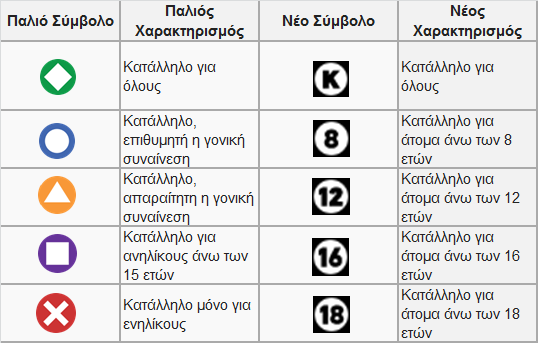  Ρωτούμε τα παιδιά αν γνωρίζουν γιατί υπάρχουν τα σήματα αυτά και ποιος τα καθιέρωσε. Συζητούμε για το Εθνικό Ραδιοτηλεοπτικό Συμβούλιο, που ελέγχει τη σήμανση των τηλεοπτικών εκπομπών και το περιεχόμενό τους. Εξηγούμε ότι το Εθνικό Ραδιοτηλεοπτικό Συμβούλιο είναι Ανεξάρτητη Αρχή και δίνουμε περισσότερες πληροφορίες για το τι σημαίνει αυτό. Το παράδειγμα του Συνηγόρου του παιδιού ή η Αρχή προσωπικών δεδομένων μπορούν να βοηθήσουν τα παιδιά να κατανοήσουν αυτόν τον θεσμό.  Συζητούμε στην τάξη για τη σημασία αυτών των σημάτων. Συζητάτε με τους γονείς σας για τα σήματα αυτά; Τα λαμβάνετε υπόψη σας όταν επιλέγετε μια εκπομπή; Ξέρετε περιπτώσεις, που οι εκπομπές, παρά τη σήμανσή τους «Κατάλληλο για όλους», είναι ακατάλληλες για παιδιά; Μπορούμε επίσης να δείξουμε στους μαθητές μας ένα εβδομαδιαίο πρόγραμμα ενός τηλεοπτικού σταθμού και να τους εξηγήσουμε πώς μπορούν με τη βοήθεια των σημάτων καταλληλότητας να φτιάξουν ένα οικογενειακό πρόγραμμα τηλεθέασης με τους γονείς τους. Τι συμπέρασμα μπορεί κανείς να βγάλει βλέποντας έναν τέτοιο πίνακα; Είναι κατάλληλες για τα παιδιά οι περισσότερες εκπομπές σύμφωνα με τη σήμανση των καναλιών; (εδώ οι μαθητές θα μπορούσαν να χωριστούν σε ομάδες και να παρακολουθήσουν κατά τη διάρκεια ενός Σαββατοκύριακου μια σειρά εκπομπών ώστε να συνειδητοποιήσουν πόσο αξιόπιστα είναι τα σήματα που οι τηλεοπτικοί σταθμοί χρησιμοποιούν)21.Πόσο χρόνο διαθέτω για τηλεθέαση; Η δραστηριότητα αυτή μοιάζει με άλλες (Η έρευνά μας) που καταγράφουν τις τηλεοπτικές συνήθειες των μαθητών μας. Αυτή αποτυπώνει πιο γλαφυρά την πραγματική απώλεια ελεύθερου χρόνου λόγω της τηλεθέασης.  Δίνουμε στους μαθητές μας τον παρακάτω ημερήσιο πίνακα και τους ζητούμε να τον συμπληρώσουν λαμβάνοντας υπόψη τα παρακάτω:Θα χρωματίζουν με κόκκινο χρώμα τις στήλες που έχουν σχέση με διαδικασίες επιβίωσης (φαγητό, μπάνιο, ύπνος)Με γκρι ανοιχτό χρώμα τις ώρες του σχολείουΜε κίτρινο χρώμα τις ώρες των φροντιστηρίων και άλλων εκπαιδευτικών δραστηριοτήτωνΜε καφέ χρώμα τη μελέτη στο σπίτιΜε πράσινο χρώμα το παιχνίδι μέσα στο σπίτιΜε γαλάζιο χρώμα τις δραστηριότητες έξω από το σπίτι (επισκέψεις, κινηματογράφος, θέατρο, διασκέδαση κλπ)Με μαύρο χρώμα τις ώρες τηλεθέασης Τι παρατηρούμε για το μαύρο χρώμα στο εβδομαδιαίο μας πρόγραμμα; Τι μέρος του ελεύθερου χρόνου μας καλύπτει η τηλεόραση; Ποιος είναι ο πραγματικός ελεύθερος χρόνος μας;22.Τα μη λεκτικά μηνύματα των προσώπων της τηλεόρασης Οι άνθρωποι έχουν ένα γενικό ύφος εκφραστικής συμπεριφοράς, που εκδηλώνεται στον τρόπο που περπατάνε, που στέκονται, που κάθονται κλπ. Για τους ενήλικες, οι στάσεις αυτές συχνά αντανακλούν παλιούς ή τωρινούς ρόλους, όμως για τα παιδιά αντανακλούν πιο έντονα και αυθεντικά την εικόνα του εαυτού, την αυτοπεποίθηση και τη συγκινησιακή κατάσταση. Επειδή όμως συχνά εκφραζόμαστε εκπέμποντας μη λεκτικά μηνύματα, είναι χρήσιμο να μπορούμε να ερμηνεύουμε και αυτά. Μάλιστα στην τηλεόραση, όπου κυρίαρχη είναι η εικόνα, η ικανότητα του παιδιού να ερμηνεύει αυτά τα μη λεκτικά μηνύματα είναι πολύ σημαντική για την κατανόηση του μηνύματος της εικόνας. Στην αρχή της δραστηριότητας, ο δάσκαλος μοιράζει στα παιδιά μια σειρά από σκίτσα που δείχνουν διάφορες εκφράσεις προσώπων της τηλεόρασης. Η τάξη χωρίζεται σε ζευγάρια, που μετά από συζήτηση βάζουν έναν τίτλο κάτω από κάθε στάση, που στόχος είναι να ερμηνεύει με σαφή τρόπο τη συναισθηματική κατάσταση του ατόμου που απεικονίζεται. Εκπρόσωποι των ζευγαριών ανακοινώνουν τους τίτλους τους και συζητάμε για κοινές και διαφορετικές αντιλήψεις που καταγράφηκαν. Ο τρόπος που ερμηνεύουμε τους άλλους είναι πάντα αντικειμενικός; Στη συνέχεια τα ζευγάρια καλούνται να επιλέξουν μία έκφραση προσώπου ή στάση σώματος και να τη δραματοποιήσουν, επινοώντας όμως έναν ακόμη χαρακτήρα σε άλλη στάση που να συμπληρώνει τον πρώτο, στα πλαίσια μιας σκηνής. Ο μόνος περιορισμός που έχουν, είναι να επιλέξουν μεταξύ των παρακάτω σκηνών:ένας παρουσιαστής προσπαθεί να ηρεμήσει δύο καλεσμένους του που τσακώνονταιένας δημοσιογράφος ειρωνεύεται έναν πολιτικόμια παρουσιάστρια χαρίζει ένα αυτοκίνητο σε έναν παίκτηένας πολιτικός κάνει διάγγελμα στον ελληνικό λαόένας εκφωνητής συγκινείται την ώρα που διαβάζει μια είδησηο σχολιαστής ενός ποδοσφαιρικού αγώνα θυμώνει με την εθνική ομάδα της χώρας του, κλπΖητούμε από τους μαθητές να σκεφτούν και άλλες τέτοιες τηλεοπτικές σκηνές και να τις δραματοποιήσουν. Μας ενδιαφέρει να δώσουν έμφαση στα μη λεκτικά μηνύματα (στάση σώματος και εκφράσεις προσώπου). 23.Οι τηλεοπτικοί καυγάδες Ποιος είναι ο ρόλος του καυγά και της σύγκρουσης στην τηλεόραση; Προσπαθούμε να απαντήσουμε με τους μαθητές μας σε αυτό το ερώτημα χωρίζοντας την τάξη σε ομάδες. Κάθε μια ασχολείται με άλλον τομέα του τηλεοπτικού τοπίου. (ειδήσεις, διαφημίσεις, σήριαλ, ενημερωτικές εκπομπές, ταινίες) Βρίσκουμε παραδείγματα από την τηλεοπτική μας εμπειρία και τα αναφέρουμε:Ειδήσεις (Τα τηλεοπτικά παράθυρα, ο τρόπος επιλογής των καλεσμένων, οι σκόπιμες ερωτήσεις των δημοσιογράφων, η πίεση του τηλεοπτικού χρόνου κλπ. όλα αυτά είναι στοιχεία που ευνοούν την πρόκληση καυγάδων που είναι συχνοί στα  δελτία ειδήσεων).Διαφημίσεις (Οι καυγάδες αποτελούν συχνά τμήμα του σεναρίου των διαφημίσεων, όχι όμως στον ίδιο βαθμό με τα δελτία ειδήσεων, γιατί σκοπός των διαφημιστών είναι η δημιουργία μιας ειδυλλιακής εικόνας ως προς τις ανθρώπινες σχέσεις)Ενημερωτικές εκπομπές (Και εδώ ισχύει ό,τι είπαμε για τις ειδήσεις. Δίπλα στον εκπρόσωπο ενός δημοκρατικού κόμματος, ο δημοσιογράφος τοποθετεί τον εκπρόσωπο μιας ομάδας με ακραίες απόψεις εναντίον του πολιτικού συστήματος, ξέροντας ότι αυτό θα πυροδοτήσει την ατμόσφαιρα. Απέναντι από τον επιστήμονα, θα βάλει ένα διάσημο μοντέλο, δημιουργώντας ένα ακόμη εκρηκτικό δίδυμο. Έχει παρατηρηθεί μάλιστα ότι οι πολιτικοί καλούνται σε ζευγάρια σε διάφορες εκπομπές γιατί η τηλεοπτική τους συνύπαρξη ανεβάζει τα νούμερα της τηλεθέασης)Σήριαλ (Τόσο στις κωμωδίες όσο και στις δραματικές σειρές, οι καυγάδες και οι συγκρούσεις είναι συστατικό στοιχείο των σεναρίων, καθώς αυξάνουν την ένταση και το ενδιαφέρον του κοινού). Ζητούμε  τρεις μαθητές από την  τάξη. Τους λέμε ότι θα παίξουν μια σκηνή σύγκρουσης που θα μας θυμίζει συνηθισμένες τηλεοπτικές εικόνες. Στη σκηνή αυτή, δύο τηλεοπτικοί καλεσμένοι θα αλληλοκατηγορούνται και ο τρίτος θα παίξει δύο ρόλους. Τη μία φορά του δημοσιογράφου που μεσολαβεί έχοντας πρόθεση να βοηθήσει για το ξεπέρασμα του προβλήματος και την άλλη θα ρίχνει «λάδι στη φωτιά».  Απευθυνόμαστε στην υπόλοιπη τάξη και λέμε ότι τα τρία παιδιά που σηκώθηκαν, θα παίξουν μια σκηνή και αυτό που θέλουμε είναι να χαρακτηρίσουν τους ρόλους που θα δουν. Αφήνουμε για λίγα λεπτά τους «ηθοποιούς» να σκεφτούν τα λόγια τους και τη στάση τους στη σκηνή. Οι τρεις «ηθοποιοί» παίζουν για λίγα λεπτά τη σκηνή και μιλούν για τα συναισθήματά τους καθώς υποδύονταν τους ρόλους τους. Επιμένουμε στον ρόλο του δημοσιογράφου μεσολαβητή. Είναι εύκολο να μεσολαβείς ανάμεσα σε δύο ανθρώπους; Τι έκανε ο μεσολαβητής για να βοηθήσει τα δύο παιδιά να τα βρουν; (Για παράδειγμα απέφυγε να πάρει το μέρος κάποιου εκ των δύο, βρήκε δίκαια επιχειρήματα για να γίνουν κατανοητά τα συναισθήματα και οι θέσεις και των δύο πλευρών, μπήκε στη θέση τους, πρότεινε καλύτερους τρόπους συνεννόησης, κλπ).Η σκηνή επαναλαμβάνεται με τον δημοσιογράφο να επιδεινώνει το πρόβλημα μεταξύ των δύο καλεσμένων. Θα μπορούσε για παράδειγμα να πάρει ανοιχτά το μέρος ενός εκ των δύο μεγαλώνοντας την ένταση. Ακόμη θα μπορούσε να πάρει μέρος στον καυγά φέρνοντας στην επιφάνεια και δικές του αρνητικές θέσεις για έναν από τους καλεσμένους του. Με τον έναν ή τον άλλον τρόπο η παρέμβασή του θα είναι καταστροφική. Ολοκληρώνουμε τη συζήτηση. Με ποιους τρόπους μπορεί να προκληθεί ένας καυγάς σε μια τηλεοπτική εκπομπή;Όταν προσκαλούνται άτομα τελείως διαφορετικών και ακραίων θέσεωνΌταν προσκαλούνται άτομα με προϊστορία στην πρόκληση καυγάδωνΌταν ο δημοσιογράφος δεν μπορεί ή δεν θέλει να οργανώσει σωστά τη συζήτησηΌταν οι καλεσμένοι δεν έχουν επαρκή χρόνο για να αναπτύξουν τις θέσεις τουςΌταν ο δημοσιογράφος διατυπώνει ερωτήσεις που πυροδοτούν το κλίμα24.Δελτίο καιρού Η δραστηριότητα αυτή επιτρέπει στα παιδιά να εκφραστούν θεατρικά, να διασκεδάσουν και να συνδέσουν το όλο πρόγραμμα με το μάθημα της Γεωγραφίας. Σκοπός μας είναι να παρουσιάσουμε ένα δελτίο καιρού σαν αυτά που παρουσιάζονται στην τηλεόραση. Συζητούμε για τη μετεωρολογία και την αποστολή της. Ακόμη για τη χρησιμότητα των δελτίων καιρού και τους ανθρώπους που ωφελούνται από την παρακολούθησή τους. Σημειώνουμε ότι πρόκειται για ένα ακόμη παράδειγμα που μας δείχνει ότι η τηλεόραση, αν χρησιμοποιηθεί με τον σωστό τρόπο, μπορεί να δώσει χρήσιμες πληροφορίες στους τηλεθεατές και τους πολίτες. Δείχνουμε στους μαθητές ένα κλασικό χάρτη καιρού. Επεξηγούμε τα σύμβολα και τους αριθμούς. 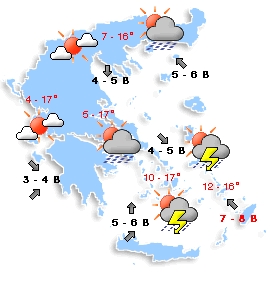  Χωρίζουμε την τάξη σε ομάδες και δίνουμε σε κάθε μια τα χαρακτηριστικά της μέρας που θα παρουσιάσει. Για παράδειγμα:Α΄ομάδαΚαιρός νεφελώδης, άνεμοι 5 μποφόρ, πιθανότητα βροχές τις απογευματινές ώρες, θερμοκρασία 11 ως 21 βαθμοί κλπΒ΄ομάδαΚαύσωνας, υψηλή υγρασία, ηλιοφάνεια, θερμοκασία 24 ως 42 βαθμοί, άνεμοι ασθενείς κλπ. Μπορούμε μάλιστα να αφήσουμε τους μαθητές να φτιάξουν μόνοι τους τα κειμενάκια τους και να τα παρουσιάσουν στην τάξη. Ο παρουσιαστής μπορεί να έχει από πίσω του ένα χάρτη της Ελλάδας (αν παρουσιάζει τον καιρό της χώρας μας) ή της Ευρώπης ή οποιασδήποτε άλλης περιοχής του πλανήτη. Οι ομάδες μπορούν να κόψουν σε χαρτόνι τα βασικά σύμβολα του καιρού (ήλιος, σύννεφα, καταιγίδα, κεραυνοί, βέλη, αριθμοί κλπ) και να τα κολλήσουν πρόχειρα στο χάρτη. 25.Ιστορίες βγαλμένες από τη ζωή Συχνά τα σενάρια των καθημερινών τηλεοπτικών σειρών (σαπουνόπερες) είναι ιδιαίτερα ακραία, ευφάνταστα και πολύπλοκα σε σημείο που καταντούν κωμικά ενώ πρόκειται για δραματικές σειρές.  Δίνουμε στους μαθητές το παρακάτω κείμενο:« Στην έπαυλη του μεγαλοβιομήχανου Μήτσου Δράκουλα όλοι είναι αναστατωμένοι. Ο όμιλος βρίσκεται στα πρόθυρα της χρεοκοπίας και επικρατεί μια ένταση. Τα μέλη της οικογένειας αισθάνονται αμηχανία και τότε….»Ζητούμε από τους μαθητές να σκεφτούν μια συνέχεια στο κείμενο αυτό και να παίξουν μια υποθετική σκηνή της σαπουνόπερας. Τους θυμίζουμε ότι αυτές οι σειρές έχουν κάποια συγκεκριμένα χαρακτηριστικά:πολύ αργή εξέλιξη της πλοκήςδιαλόγους γεμάτους επαναλήψειςφράσεις με πολλά επίθεταυπερβολές, μεγαλοστομίες κλπσυναισθηματικές εκρήξειςστομφώδες και εντυπωσιακό παίξιμοαπίστευτη σεναριακή πλοκή Για να βοηθήσουμε τους μαθητές μας μπορούσε να τους διαβάσουμε ορισμένα από τα σεναριακά ευρήματα από παλαιότερες και πιο σύγχρονες σαπουνόπερες:«Η εισαγγελέας Τίνα Μπάκο στέλνει στην φυλακή νεαρή ναρκομανή. Μετά μαθαίνει ότι είναι η χαμένη κόρη της και την παίρνει στο σπίτι για να της προσφέρει στοργή και αγάπη. Τη βλέπει ο σύζυγός της Βάγκος Μπάκος  και την ερωτεύεται. Εκείνη όμως προτιμά την αγκαλιά του γιου του Βάγκου, Αλέξη».«Η Μαριάννα Μπάκου πέφτει θύμα βιασμού. Στην προσπάθειά της να μάθει περισσότερα για τον άντρα που την «κατέστρεψε», τον ερωτεύεται. Παράλληλα, περιμένει το παιδί του. Στο μεταξύ ο βιαστής είναι αδελφός πρώην ερωμένης του Βάγκου Μπάκου (του πατέρα της), την οποία εγκατέλειψε με ένα παιδί με ειδικές ανάγκες στην αγκαλιά. Ο νεαρός αποδεικνύεται ότι βίασε την Μαριάννα για να τον εκδικηθεί». «Μία  δημοσιογράφος ετοιμάζεται να βγάλει τα άπλυτα του Βάγκου στη φόρα στην εκπομπή της «Οι βρώμικοι θρόνοι». Ο μεγιστάνας προσπαθεί να την δωροδοκήσει, εκείνη ερωτεύεται τα γκρίζα του μαλλιά και ετοιμάζονται για το γάμο τους. Τελευταία στιγμή ο Βάγκος μαθαίνει ότι είναι η νόθα κόρη του που έψαχνε εδώ και χρόνια να βρει…»«Ο Στράτος με εντολή του μεγαλοεπιχειρηματία Δαμιρά προσπαθεί να βγάλει από τη μέση την Έλσα, μέλλουσα νύφη του Δαμιρά που δε θέλει ούτε να τη βλέπει στα μάτια του. Αποκρύπτει όμως από το αφεντικό του ότι εμπλέκεται και προσωπικά στην υπόθεση καθώς η Έλσα μαζί με τη Δώρα και τη Ρεγγίνα σκότωσαν πριν 20 χρόνια τον αδερφό του Άγγελο καταδικάζοντάς τον στην ορφάνια και σε μια δύσκολη ζωή στα ιδρύματα. Τελικά ερωτεύεται μία από τις τρεις φίλες, τη Δώρα, αλλά την εγκαταλείπει για τη Ρεγγίνα, τον έρωτα της ζωής του. Ο Άγγελος αποδεικνύεται ζωντανός, γυρνάει από την Αμερική και προσπαθεί να εκδικηθεί τον Δαμιρά  που αποδεικνύεται πατέρας του Στράτου…». 26.Τι θα μπορούσα να κάνω αν η τηλεόραση ήταν κλειστή Στη δραστηριότητα αυτή ξεκινούμε με τη διατύπωση ενός κεντρικού ερωτήματος προς την ολομέλεια. Το ερώτημα θα μπορούσε να διατυπωθεί με δύο τρόπους:Τι στερείσαι όταν βλέπεις τηλεόραση;Τι θα μπορούσες να κάνεις αν δεν έβλεπες τηλεόραση; Δίνουμε στους μαθητές το παρακάτω τρίγωνο και τους ζητούμε να το συμπληρώσουν ατομικά γράφοντας στα κενά τμήματά του όσα θα μπορούσαν να κάνουν αν δεν έβλεπαν τηλεόραση. Για να τους βοηθήσουμε, μπορούμε να συμπληρώσουμε δύο ή τρία τμήματά του με δικές μας ιδέες.  Στη συνέχεια οι μαθητές σχηματίζουν ομάδες και παίρνουν ένα άδειο τρίγωνο. Καλούνται να φτιάξουν ένα κοινό τρίγωνο που να εκφράζει τις απόψεις όλων των μελών και μάλιστα να ακολουθήσουν μία οδηγία: να βάλουν στην κορυφή του τριγώνου τα πιο σημαντικά που στερούνται όταν βλέπουν τηλεόραση και στο κάτω μέρος τα λιγότερο σημαντικά.  Στη συνέχεια, οι ομάδες αναρτούν τα τρίγωνά τους σε εμφανές σημείο και εξηγούν πώς σκέφτηκαν. Ακολουθεί συζήτηση στην τάξη για όσα δεν κάνουν την ώρα που βλέπουνε τηλεόραση. Ενδεικτική είναι η παρακάτω λίστα:Δεν αθλούμαστεΔε διαβάζουμεΔεν παίζουμε με τους φίλους μαςΔε δεχόμαστε ή δεν κάνουμε επισκέψειςΔεν ακούμε μουσικήΔε συζητάμεΔεν πηγαίνουμε μια βόλταΔεν πηγαίνουμε στο θέατρο ή τον κινηματογράφο 27.Τα κρυφά μηνύματα των διαφημίσεωνΠοια είναι τα φανερά και κρυφά μηνύματα των διαφημίσεων που βλέπουμε στις μικρές μας οθόνες; Στη δραστηριότητα αυτή επεξεργαζόμαστε φωτογραφίες διαφημίσεων ή βλέπουμε διαφημιστικά σποτ από την τηλεόραση. Ας δούμε ορισμένα παραδείγματα.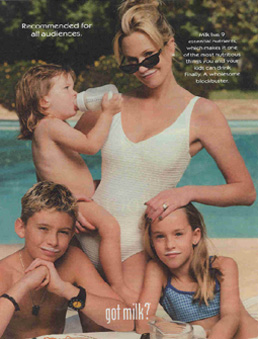 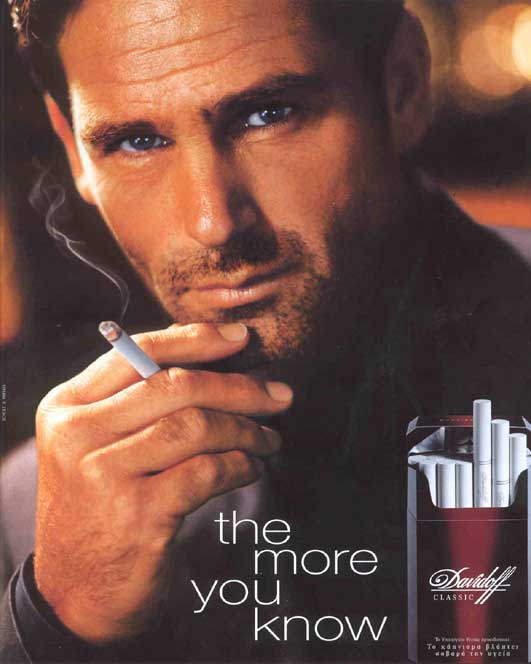 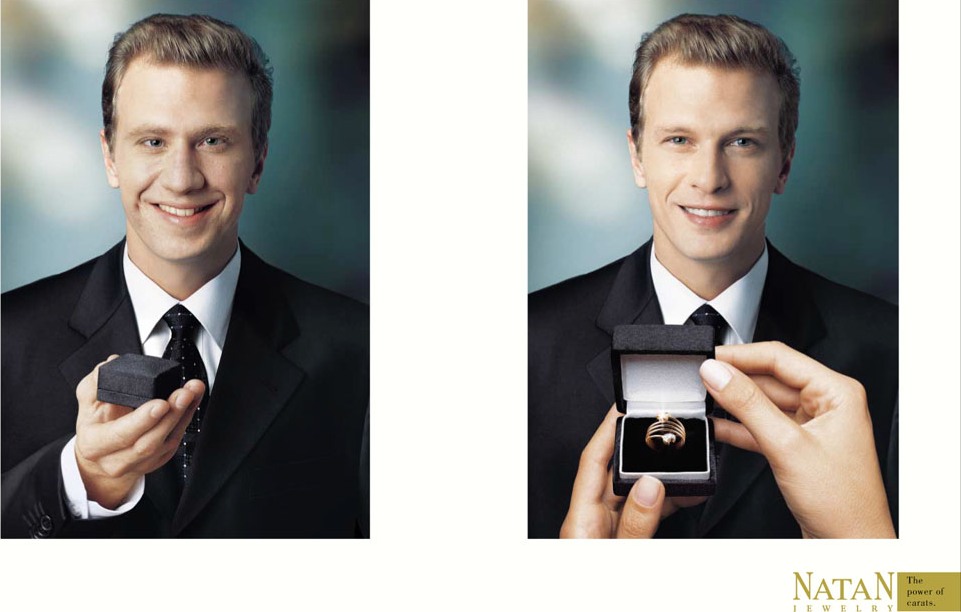 Τα παιδιά θα πρέπει να εκπαιδευθούν σε ορισμένες αλήθειες για τα διαφημιστικά μηνύματα και θα πρέπει να γνωρίζουν ότι: * Μια ομάδα ανθρώπων δημιουργεί τα διαφημιστικά μηνύματα στα μέσα μαζικής ενημέρωσης. * Το κάθε μέσο ενημέρωσης (τηλεόραση, έντυπος τύπος, διαδίκτυο, ραδιόφωνο) χρησιμοποιεί τη δική του γλώσσα και τον δικό του τρόπο παρουσίασης. Μεγάλοι τίτλοι στις εφημερίδες τραβούν την προσοχή του αναγνώστη σε ένα θέμα, ενώ η μουσική στις τηλεοπτικές ή ραδιοφωνικές διαφημίσεις δημιουργεί γκάμα συναισθημάτων. Όταν τα παιδιά γνωρίσουν αυτές τις τεχνικές, θα καταλάβουν το πώς/γιατί μεταδίδεται ένα μήνυμα αντί να επηρεαστούν απλώς από αυτό. * Ο κάθε άνθρωπος ερμηνεύει διαφορετικά το ίδιο διαφημιστικό μήνυμα, ανάλογα με τις εμπειρίες, την προσωπικότητα και τις ιδιομορφίες της ζωής του. * Τα διαφημιστικά μηνύματα προβάλλουν συγκεκριμένες αξίες και απόψεις. Τα παιδιά θα πρέπει να μάθουν να συγκρίνουν τις διαφημιστικές αξίες με τις δικές τους αλλά και τις αξίες της οικογένειάς τους, ώστε να μάθουν ότι έχουν επιλογή στο τι θα δεχθούν. * Ο κόσμος της διαφήμισης διαφέρει από την πραγματικότητα. * H χρήση συγκεκριμένου προϊόντος δεν σημαίνει απαραίτητα ότι η ζωή του χρήστη θα αλλάξει ριζικά και θα γίνει σαν αυτή του πρωταγωνιστή της διαφήμισης. 28.Βιβλίο ή εικόνα;Για αυτή τη δραστηριότητα επιλέγουμε λογοτεχνικά έργα για τα οποία όμως έχουμε ή μπορούμε να βρούμε τη μεταφορά τους στη μικρή ή μεγάλη οθόνη. Δεν έχει ιδιαίτερη σημασία αν η μεταφορά τους είναι με τη μορφή κινουμένων σχεδίων ή ταινίας μυθοπλασίας. Ας δούμε μερικά τέτοια έργα:Τα περισσότερα βιβλία του Ιουλίου ΒερνΟ Τομ ΣώγιερΠήτερ ΠάνΗ Αλίκη στη χώρα των θαυμάτωνΤα ταξίδια του ΓκιούλιβερΗ πεντάμορφη και το τέραςΗ μελωδία της ευτυχίαςΟ Δον ΚιχώτηςΗ Ιλιάδα και η ΟδύσσειαΟι Άθλιοι του ΟυγκώΤο πνεύμα των ΧριστουγέννωνΤο κοριτσάκι με τα σπίρτα κλπ-η τάξη χωρίζεται σε ομάδες των τεσσάρων ή πέντε μαθητών-κάθε ομάδα επιλέγει το όνομά της-σκοπός του προγράμματος, είναι να ενθαρρύνει τον δημιουργικό ανταγωνισμό ανάμεσα στις ομάδες, που θα αναδείξει την ομάδα που διάβασε τα περισσότερα βιβλία και τα αφομοίωσε με τον καλύτερο τρόπο-το πρώτο στάδιο, είναι το αναγνωστικό και κατά τη διάρκειά του οι ομάδες διαβάζουν βιβλία και κάθε φορά που ένας μαθητής ολοκληρώνει ένα, φέρνει και μια μικρή περίληψη στον εκπαιδευτικό-στο δεύτερο μέρος του προγράμματος, οι ομάδες θα ανταγωνιστούν με σκοπό να αναδειχθεί, όχι αυτή που διάβασε τα περισσότερα βιβλία, αλλά αυτή που κατανόησε καλύτερα το νόημά τους και τα μηνύματά τους, αυτή δηλαδή που τα αποκρυπτογράφησε. Αυτό θα αναδειχθεί με παιχνίδια όπως:σταυρόλεξα και κρυπτόλεξαπαντομίμεςζωγραφικήδημιουργία εξώφυλλωνδιατύπωση άλλου τέλους για τα βιβλίαδραματοποιήσειςσυνδυασμός ηρώων από διαφορετικά βιβλία για τη δημιουργία μιας κοινής ιστορίας κλπΣτην επόμενη φάση επιλέγουμε τουλάχιστον 2 βιβλία (για τα οποία διαθέτουμε και το οπτικό υλικό) και καλούμε τους μαθητές να ζωγραφίσουν σημαντικές σκηνές του βιβλίου και τους πρωταγωνιστές του. Συζητούμε για τους ήρωες και τις προσωπικότητές τους. Η επεξεργασία αυτή δε γίνεται και για τα 2 βιβλία αλλά για ένα βιβλίο κάθε φορά, αυτό που θα παρακολουθήσουν στη συνέχεια τα παιδιά.  Στη συνέχεια προβάλλουμε την αντίστοιχη ταινία. Μετά την προβολή οργανώνουμε συζήτηση:υπάρχουν διαφορές στην υπόθεση ανάμεσα στο βιβλίο και την ταινία; (συνήθως κατά την τηλεοπτική ή κινηματογραφική μεκατά τη μεταφορά, η υπόθεση του βιβλίου συχνά αλλάζει τόσο πολύ, που δε θυμίζει σε τίποτε το βιβλίο και το αρχικό κείμενο)οι ήρωες είναι όπως τους ζωγραφίσατε;ποιο πλεονέκτημα έχει το βιβλίο σε σχέση με την ταινία;τι από τα δύο απαιτεί λιγότερο κόπο;ποιο από τα δύο μας δίνει περισσότερες πληροφορίες;ποια μας ικανότητα αδρανεί όταν παρακολουθούμε την ταινία;29.Χωρίς τηλεόραση για μία ώρα κάθε βράδυ «Τι θα συνέβαινε αν οι τηλεοράσεις έκλειναν για μία ώρα κάθε βράδυ στα σπίτια των μαθητών μας;» Πώς θα αντιδρούσαν τα υπόλοιπα μέλη της οικογένειας; Ποιες οικογένειες θα έβρισκαν κάτι ουσιαστικότερο να κάνουν;  Συζητούμε με τους μαθητές μας για το «πείραμα» που θα κάνουν και τους ενημερώνουμε ότι σκοπός της δράσης μας είναι να δούμε ποια είναι η θέση της τηλεόρασης στο σημερινό σπίτι και πώς επηρεάζει το σύνολο μιας οικογένειας. Για να την πραγματοποιήσουμε, χρειαζόμαστε ένα «δόλωμα». Θέλουμε να βρούμε μια καλή δικαιολογία για να κλείσει η τηλεόραση την ώρα υψηλής τηλεθέασης (21.00 ως 22.00μ.μ.). Αφήνουμε τους μαθητές μας να προτείνουν λύσεις:• μπορεί κάποιοι μαθητές να προτείνουν να μιλήσουν ανοιχτά στους γονείς τους για την προσπάθειά τους και να τους ζητήσουν να κλείσει η τηλεόραση• άλλοι μαθητές μπορεί να προτείνουν το δόλωμα να είναι μια υποθετική συζήτηση για ένα πολύ σοβαρό πρόβλημα που προέκυψε στο σχολείο, κλπΟι μαθητές βάζουν σε εφαρμογή το σχέδιό τους και καταγράφουν ό,τι συνέβη στο σπίτι κατά την πρώτη μέρα εφαρμογής. Δεν πιέζουν την οικογένειά τους ούτε εμπλέκονται σε άσκοπους καυγάδες, αν δουν ότι η πρότασή τους πέφτει στο κενό. Απλώς ζητούν το λόγο της απόρριψης της πρότασής τους και γράφουν στο τετράδιό τους τα επιχειρήματα όλων. Σκοπός μας δεν είναι να συγκεντρώσουμε προσωπικά στοιχεία για τις οικογένειές των μαθητών μας. Τους ζητούμε να μην γράψουν το όνομά τους στο κείμενο που θα μας φέρουν και μπορούν, αν έχουν υπολογιστή, να εκτυπώσουν εκεί το κείμενο για να μην αναγνωρίζεται ο γραφικός τους χαρακτήρας.Συγκεντρώνουμε στο σχολείο όλα τα κείμενα των μαθητών και διαβάζουμε τα αντιπροσωπευτικότερα. Οργανώνουμε συζήτηση:Ήταν εύκολο να κλείσει η τηλεόραση;Πώς αντέδρασαν τα μέλη της οικογένειας;Σε πόσα σπίτια κατάφεραν να κλείσουν την τηλεόραση και για πόση ώρα;Τι έκαναν στα σπίτια αυτά την ώρα εκείνη;Ποιοι ήταν πιο ανοιχτοί στην πρόταση, οι μητέρες ή οι πατέρες;Πώς αντέδρασαν τα υπόλοιπα παιδιά του σπιτιού;Σας άρεσε αυτή η δραστηριότητα ή μέσα σας παρακαλούσατε να μη δεχτούν οι γονείς σας την πρότασή σας;Κλείνει ποτέ η τηλεόραση στα σπίτια σας ή είναι ανοιχτή ακόμη και όταν κάνουμε κάτι άλλο;30.Tα σημαντικότερα γεγονότα της χρονιάςΖητούμε από τους μαθητές μας να συμπληρώσουν ένα φύλλο εργασίας με θέμα τα σπουδαιότερα γεγονότα της χρονιάς που διανύουμε. Τους καλούμε να επιλέξουν ένα γεγονός που τους έκανε τη μεγαλύτερη εντύπωση και να θυμηθούν κάποιες επιμέρους πληροφορίες γι’ αυτό. Μπορεί για το γεγονός αυτό να ενημερώθηκαν από οποιοδήποτε μέσο ενημέρωσης (εφημερίδα, ραδιόφωνο, διαδίκτυο, τηλεόραση, γονείς, σχολείο κλπ).  Συγκεντρώνουμε τα φύλλα εργασίας και συζητούμε στην τάξη:Είναι τηλεοπτικά τα περισσότερα από τα γεγονότα που επέλεξαν οι μαθητές;Τι σημαίνει αυτό για τον ρόλο της τηλεόρασης στην ενημέρωσή μας;Τα περισσότερα γεγονότα έχουν αρνητικό και δραματικό περιεχόμενο; (καταστροφές, πόλεμοι, περιστατικά βίας κλπ)Τι σημαίνει αυτό για το περιεχόμενο των ειδήσεων που φτάνουν στους τηλεθεατές μέσω της τηλεόρασης;Πόσοι από τους μαθητές επέλεξαν διεθνή γεγονότα;Θα ήξεραν πριν λίγες δεκαετίες οι μαθητές τα γεγονότα αυτά, μια που τότε δεν έβλεπαν τηλεόραση;ΦΥΛΛΟ ΕΡΓΑΣΙΑΣΠοια γεγονότα συνέβησαν στη χώρα σου ή παγκοσμίως τους τελευταίους μήνες και σε εντυπωσίασαν;Α. ______________________________________________________Β. ______________________________________________________Γ. ______________________________________________________Δ. ______________________________________________________Ε. ______________________________________________________Επέλεξε ένα από αυτά και γράψε με λίγα λόγια τα βασικά στοιχεία του. ΜΕΣΟ ΕΝΗΜΕΡΩΣΗΣ _____________________ΧΩΡΑ ____________________ΠΡΟΣΩΠΑ ΠΟΥ ΕΜΠΛΕΚΟΝΤΑΙ ______________________________________________________________________________________________________________________________ΧΡΟΝΟΣ ___________________________ΑΙΤΙΑ _____________________________________________________________________________________________________________________________________________________________________________________________Γιατί επέλεξες το γεγονός αυτό;4.Συζήτησες στο σπίτι με τους γονείς σου για το γεγονός αυτό; Αν ναι, ποια είναι η άποψή τους;5.Τι σε εντυπωσίασε περισσότερο στο γεγονός αυτό; Τι αισθήματα σου δημιούργησε;31.Ο «ιδανικός» τηλεοπτικός σταθμόςΔίνουμε στους μαθητές μας μικρά κομμάτια χαρτί και τους καλούμε να γράψουν εκεί ό,τι δεν τους αρέσει στην τηλεόραση. Σχηματίζονται ομάδες των 4 ή 5 μαθητών και οι προτάσεις τους ομαδοποιούνται και παρουσιάζονται στην τάξη.  Κάθε ομάδα σκέφτεται το ημερήσιο πρόγραμμα και τα χαρακτηριστικά του ιδανικού τηλεοπτικού σταθμού. Μετά από μια μικρή σύσκεψη, γράφουν το υποθετικό πρόγραμμα μιας ημέρας αυτού του σταθμού. Καλούνται να λάβουν υπόψη τους:Τον αριθμό των διαφημίσεωνΤη συχνότητα προβολής διαφημίσεωνΤις διαφημίσεις της παιδικής ζώνηςΤα παιδικά προγράμματαΤα δελτία ειδήσεων Τα ντοκιμαντέρΤα σήριαλΤις ελληνικές ταινίεςΤις ξένες ταινίεςΤα realityΤα talent showΣτη συνέχεια καταγράφουν το πρόγραμμα και το αναρτούν σε εμφανές σημείο. Το ίδιο κάνουν όλες οι ομάδες. Τι παρατηρούμε, αν συγκρίνουμε τα προγράμματα των παιδιών; Όλοι έχουν στο μυαλό τους τον ίδιο ιδανικό τηλεοπτικό σταθμό; Είναι θετικό να υπάρχει ποικιλία τηλεοπτικών προγραμμάτων που προσφέρονται από πολλούς τηλεοπτικούς σταθμούς; Ποια κοινά υπάρχουν ανάμεσα στα προγράμματα των ομάδων;32.Ποιο επάγγελμα θα ακολουθήσω;Συζητούμε για την έννοια του Επαγγελματικού Προσανατολισμού. Ποια είναι η σημασία του; Γιατί είναι πολύ σημαντικό να κάνουμε σωστή επιλογή επαγγέλματος;Ζητούμε από τους μαθητές να σκεφτούν για λίγα λεπτά και στη συνέχεια να μας πουν ποιο επάγγελμα τους αρέσει. Οι μαθητές ανακοινώνουν τις προτιμήσεις τους και ο εκπαιδευτικός τις γράφει τυχαία στον πίνακα. Αφού τελειώσουν όλοι τα επαγγέλματα, χωρίζονται σε δύο ομάδες: αυτά που έχουν σχέση με την τηλεόραση και αυτά που δεν έχουν σχέση μ’ αυτή. Γίνονται δύο ξεχωριστές λίστες με τη βοήθεια των μαθητών. Τι παρατηρούμε;Με ποια συχνότητα δηλώνουν οι μαθητές επαγγέλματα που έχουν σχέση με την τηλεόραση; (ηθοποιός, τραγουδιστής, φωτομοντέλο, παρουσιαστής, δημοσιογράφος, σκηνοθέτης κλπ)Για ποιον λόγο επιλέγει ένα παιδί να γίνει ηθοποιός ή τραγουδιστής ή δημοσιογράφος όταν μεγαλώσει;Συζητούμε με λεπτομέρειες για τα «τηλεοπτικά» επαγγέλματα. Οι μαθητές μάς εξηγούν ποια πλεονεκτήματα προσφέρουν σε όσους επιλέξουν να τα ασκήσουν. Συνήθως επικεντρώνονται στα εξής στοιχεία:Μεγάλα εισοδήματαΓρήγορη ανέλιξηΔόξαΜια ζωή γεμάτη εναλλαγές, ποικιλία και ενδιαφέρονΑπομυθοποιούμε αυτά που γνωρίζουν οι μαθητές μας δίνοντάς τους πληροφορίες για τις πραγματικές δυσκολίες των επαγγελμάτων αυτών:Επαγγελματική ανασφάλειαΧαμηλά εισοδήματα για μεγάλο χρονικό διάστημαΜεγάλος ανταγωνισμόςΕφήμερη δόξαΜια ζωή γεμάτη άγχοςΔυσκολία δημιουργίας οικογένειαςΠροβλήματα υγείαςΑναξιοκρατία στον τρόπο επιλογήςΣύγκρουση με οικονομικά συμφέρονταΚαλλιτεχνική απαξίωση
Σημείωση: Μπορεί οι μαθητές να μην αισθάνονται άνετοι να αναγγείλουν σε όλη την τάξη τις επαγγελματικές τους προτιμήσεις. Μπορούμε να τους δώσουμε μικρά κομμάτια χαρτί και αυτοί να συμπληρώσουν το επάγγελμα της επιλογής τους, χωρίς να γράψουν το όνομά τους (η δραστηριότητα αυτή είναι παραλλαγή της δραστηριότητας «Τα επαγγέλματα της τηλεόρασης»).33.Οι τηλεοπτικές συνήθειες της οικογένειάς μουΣυχνά λέμε ότι οι γονείς ευθύνονται για τις τηλεοπτικές συνήθειες των παιδιών τους και ότι από αυτούς εξαρτάται το να αποκτήσουν μια υγιή σχέση με τη μικρή οθόνη. Με τη δραστηριότητα αυτή ανιχνεύουμε τον τρόπο με τον οποίο μπορούν οι γονείς να καθορίσουν πολλά χαρακτηριστικά της σχέσης αυτής. Δίνουμε στους μαθητές μας το παρακάτω φύλλο εργασίας και τους ζητούμε να το συμπληρώσουν μαζί με τους γονείς τους. Στη συνέχεια να το φέρουν στο σχολείο, χωρίς να αναγράψουν το ονοματεπώνυμό τους. Στις κενές σειρές στο τέλος μπορούν να συμπληρώσουν και άλλες τηλεοπτικές συνήθειες. Συζητούμε στην τάξη. Υπάρχουν ομοιότητες ανάμεσα στις τηλεοπτικές συνήθειες των γονιών και των παιδιών τους;Είναι φυσιολογικό αυτό;Σε ποια συνήθεια εντοπίζεται η μεγαλύτερη ομοιότητα;Πού εντοπίζονται οι περισσότερες διαφορές;Ποια είναι τα 5 αγαπημένα τηλεοπτικά προγράμματα των γονιών σας;Ποια είναι τα 5 αγαπημένα σας τηλεοπτικά προγράμματα;Υπάρχουν κοινά προγράμματα;Υπάρχει κάποιο αγαπημένο σας πρόγραμμα που εκνευρίζει τους γονείς σας;Υπάρχει κάποιο αγαπημένο πρόγραμμα των γονιών σας που εκνευρίζει εσάς;Τι κάνετε στο σπίτι όταν δεν συμφωνείτε για το πρόγραμμα που θα παρακολουθήσετε στην τηλεόραση;Πόσο συχνά τσακώνεστε για το πρόγραμμα που θα δείτε;Ποιος κρατάει στο σπίτι σας το τηλεκοντρόλ;Βάλτε σε σειρά τα μέλη της οικογένειάς σας, ανάλογα με την «εξουσία» που έχουν στη χρήση του τηλεκοντρόλ. Τι συμπεράσματα βγάζουμε από τη σειρά που δήλωσαν οι περισσότεροι μαθητές; Πόσες τηλεοράσεις υπάρχουν στο σπίτι σας; Όταν δεν συμφωνείτε, ανοίγετε τη δεύτερη τηλεόραση;Συμβουλεύεστε τηλεοπτικά περιοδικά;Σχεδιάζετε εβδομαδιαίο πρόγραμμα τηλεθέασης στο σπίτι σας;Λαμβάνετε υπόψη σας σ’ αυτόν τον σχεδιασμό τα σήματα καταλληλότητας;Είναι ανοιχτή η τηλεόραση την ώρα του μεσημεριανού φαγητού;Την ώρα του πρωινού ξυπνήματος η τηλεόραση είναι ανοιχτή;34.Τα θετικά της τηλεόρασηςΔιατυπώνουμε προς τους μαθητές μας το ακόλουθο ερώτημα:«Έχει μόνο αρνητικές συνέπειες η τηλεόραση; Δεν μπορεί να παίξει θετικό ρόλο στη ζωή μας;»Ζητούμε από τους μαθητές να σκεφτούν παραδείγματα που να δείχνουν ότι η τηλεόραση μπορεί να παίξει έναν θετικό ρόλο. Χαρακτηριστικά:Μετά από μια ανθρωπιστική καταστροφή στην άλλη άκρη του κόσμου (π.χ. το τσουνάμι στη Νοτιοανατολική Ασία) η τηλεόραση μπορεί να κινητοποιήσει εκατομμύρια ανθρώπους.Η τηλεόραση μπορεί μέσω των ενημερωτικών προγραμμάτων να βοηθήσει στην απόκτηση οικολογικής συνείδησης (π.χ. οι συνεχείς αναφορές των μέσων ενημέρωσης στις κλιματικές αλλαγές, έχουν ευαισθητοποιήσει κυβερνήσεις, επιχειρήσεις, λαούς).Μπορεί να ενεργοποιήσει τις υγιείς δυνάμεις μιας κοινωνίας για την επίλυση ενός κοινωνικού προβλήματος (π.χ. η αναζήτηση δότη μυελού των οστών για ένα άρρωστο παιδί ή ένας τηλεμαραθώνιος με σκοπό την ανέγερση ενός ογκολογικού νοσοκομείου για παιδιά).Όλοι οι άνθρωποι, ανεξάρτητα από το φύλο, την ηλικία τους, την καταγωγή τους και την οικονομική τους κατάσταση, έχουν πρόσβαση σε έναν τεράστιο πλούτο πληροφοριών.Αποτελεί για πολλές κατηγορίες ανθρώπων το μοναδικό παράθυρο στον κόσμο (ανάπηροι, ηλικιωμένοι, αποκλεισμένοι σε ορεινές περιοχές).Μπορεί να αποτελέσει θαυμάσιο εκπαιδευτικό εργαλείο για τους γονείς και τους εκπαιδευτικούς, αν χρησιμοποιηθεί με τον κατάλληλο τρόπο. Μπορεί μέσω πρόσθετων υπηρεσιών ή της δυνατότητάς της να συνδέεται με το διαδίκτυο, να προσφέρει χρήσιμες εξειδικευμένες πληροφορίες (καιρός, χρηματιστήριο, δρομολόγια, νοσοκομεία, φαρμακεία κλπ).35.Τα συναισθήματά μας και η τηλεόραση Πώς επηρεάζει η τηλεόραση τη ροή συναισθήματος μέσα σε ένα σπίτι κατά τη διάρκεια της ημέρας; Τι συνέπειες έχει αυτό για την ψυχική μας υγεία; Δίνουμε στα παιδιά το τηλεοπτικό πρόγραμμα μιας ημέρας και ζητούμε δίπλα σε κάθε εκπομπή να σημειώσουν τα συναισθήματα που γεννιούνται μέσα τους όταν την παρακολουθούν. Τι συνέπειες μπορεί να έχει αυτή η εναλλαγή συναισθημάτων;Ποια συναισθήματα κυριαρχούν;Γράψτε δίπλα σε κάθε ένα από τα παρακάτω συναισθήματα μια αιτία που θα τα προκαλούσε (εκτός τηλεόρασης) Τι είδους σύγχυση μπορεί να προκαλέσει σε ένα μικρό παιδί αυτή η συνεχής συναισθηματική διέγερση που προκαλείται από φανταστικά γεγονότα; Πόσο εύκολο είναι να μπερδέψει κανείς την πραγματικότητα που τον περιβάλλει με τον τηλεοπτικό κόσμο; Πώς μπορεί ένα παιδί να αποφύγει αυτή τη συναισθηματική πρόκληση; Στην πραγματική μας ζωή, το πέρασμα από ένα συναίσθημα στο άλλο μπορεί να γίνει τόσο γρήγορα και εύκολα;36.Απορρυπαντικά, απορρυπαντικά, απορρυπαντικά…. Η υπερκατανάλωση απορρυπαντικών είναι ένα χαρακτηριστικό παράδειγμα της επιρροής της διαφήμισης και της διαμόρφωσης καταναλωτικών συνηθειών. Σε ορισμένα νοικοκυριά, το κόστος για την απόκτηση απορρυπαντικών είναι σημαντικό ποσοστό του μηνιαίου οικογενειακού προϋπολογισμού. Ζητούμε από τους μαθητές μας να καταγράψουν όλα τα απορρυπαντικά που έχουν στο σπίτι τους. Διαμορφώνουμε μια λίστα:για τα πιάτα (πλύσιμο στο χέρι)για το πλυντήριο πιάτωνγια τα ρούχα (στο χέρι)για το πλυντήριο ρούχων (σκόνη)για το πλυντήριο ρούχων (υγρό)για τα λευκάγια ευαίσθηταγια μάλλιναγια σκουρόχρωμα ρούχαγια χρωματιστά ρούχαενισχυτικό για τα λευκάμαλακτικόσπρέι για το σιδέρωμαυγρό που δεν αφήνει τις κουρτίνες να τσαλακωθούνκόλλα για κολλάρισμαυγρό για τα άλαταυγρό για σφουγγάρισμα (γενικής χρήσης)υγρό για σφουγγάρισμα ξύλινων πατωμάτωνυγρό για σφουγγάρισμα μαρμάρινων πατωμάτωνυγρό για τα άλαταζελ για τις πορσελάνες του μπάνιουυγρό για τη λεκάνη της τουαλέταςχλώριο για απολύμανσηυγρό για δύσκολες και επίμονες βρωμιέςυγρό για τα τζάμια κλπ Όσο πιο μεγάλη είναι η λίστα που θα φτιάξουμε με τους μαθητές μας, τόσο πιο εμφανές θα γίνει το μήνυμα αυτής της δραστηριότητας: ότι δηλαδή αγοράζουμε πολλά απορρυπαντικά που επιβαρύνουν σημαντικά τον οικογενειακό προϋπολογισμό.Είναι όμως η μοναδική επίπτωση από τη χρήση των απορρυπαντικών; Δίνουμε στους μαθητές μας το παρακάτω κείμενο και ζητούμε να το σχολιάσουν. «Το 1981 η κατανάλωση απορρυπαντικών στην Ελλάδα ήταν 18.000 τόνοι και σήμερα έχει ξεπεράσει τις 90.000 τόνους!!! Το πρόβλημα δεν είναι μόνο ποσοτικό. Τα απορρυπαντικά ευθύνονται σε μεγάλο βαθμό για το φαινόμενο του ευτροφισμού στις θάλασσες. Περιέχουν, ειδικά αυτά που ονομάζονται αποσκληρυντικά, φωσφωρικά άλατα. Όταν αυτά καταλήγουν στο νερό, το κάνουν φτωχό σε οξυγόνο (ευτροφισμός) και προκαλούν θανάτους ψαριών». Τι σημαίνουν όμως οι φράσεις «κατιονικά τασιενεργά, μη ιονικά τασιενεργά, ανιονικά τασιενεργά» κλπ που συναντούμε σε πολλά απορρυπαντικά; Ενημερώνουμε τους μαθητές μας ότι είναι επικίνδυνα για την υγεία μας και το περιβάλλον τα «κατιονικά τασιενεργά» (υπάρχουν στα μαλακτικά) και τα «μη ιονικά τασιενεργά» (για συνθετικά ρούχα που αποτελεούν τεχνητά οιστρογόνα) ενώ είναι ακίνδυνα τα «ήπια-ανιονικά τασιενεργά». 37.Η διαφορετικότητα στην τηλεόρασηΜια από τις βασικές συνιστώσες του σύγχρονου ανθρώπινου πολιτισμού αλλά και ένα κατοχυρωμένο παγκοσμίως δικαίωμα, είναι η αποδοχή της διαφορετικότητας. Όλοι οι άνθρωποι, σύμφωνα με την αρχή αυτή, είναι ίσοι, ανεξάρτητα από την καταγωγή τους, τη θρησκεία τους, το φύλο τους, την εμφάνισή τους, τις πολιτικές τους απόψεις ή την οικονομική τους κατάσταση. Ποια είναι η θέση όμως της διαφορετικότητας στο τηλεοπτικό τοπίο; Σε ποιο βαθμό η τηλεοπτική πραγματικότητα ενισχύει την αποδοχή της;Επιλέγουμε ορισμένες κατηγορίες του πληθυσμού και ορισμένες ομάδες ανθρώπων και συζητούμε στην τάξη για τον τρόπο που προβάλλονται από τις τηλεοπτικές εκπομπές:Οι μετανάστες (τα δελτία ειδήσεων υπερπροβάλλουν όλα τα περιστατικά παραβατικότητας που έχουν σχέση με ξένους και μετανάστες και την ίδια στιγμή υπάρχει έλλειψη ενημέρωσης γύρω από τις κοινωνικές ή οικονομικές αιτίες που ωθούν στο έγκλημα ομάδες του πληθυσμού).Οι πολίτες περιθωριακών πολιτικών αντιλήψεων (οι πολίτες αυτοί είναι καλεσμένοι στα τηλεοπτικά πάνελ μόνο όταν υπάρχει η προσδοκία μιας σύγκρουσης στον αέρα, που θα ανεβάσει την ακροαματικότητα μιας εκπομπής).Οι πολίτες διαφορετικών θρησκευτικών πεποιθήσεων (δεν υπάρχουν εκπομπές που να τους αφορούν ή εκπομπές που να ενημερώνουν τους υπόλοιπους πολίτες για τη θρησκεία τους, τα πιστεύω τους και τον τρόπο ζωής τους).Οι πολίτες διαφορετικών σεξουαλικών προτιμήσεων (προβάλλονται ως γραφικές καρικατούρες στα σήριαλ με σκοπό την πρόκληση γέλιου ή καλούνται στα πάνελ μόνο όταν οργανώνονται συζητήσεις γύρω από το AIDS).Οργανώνουμε συζήτηση στην τάξη.Πότε η διαφορετικότητα αποτελεί είδηση για τα κανάλια; (μόνο όταν συνδέεται με την εγκληματικότητα)Πώς προβάλλεται η διαφορετικότητα στα σήριαλ (με υπερβολές και ακρότητες με σκοπό την πρόκληση γέλιου)Είναι πολυπολιτισμικό το τηλεοπτικό τοπίο; (μια γρήγορη βόλτα με το τηλεκοντρόλ αφήνει στον τηλεθεατή την εντύπωση ότι ο τόπος αυτός κατοικείται από όμορφους, έξυπνους, χαρισματικούς, ορθόδοξους, Έλληνες, οπαδούς της πολιτικής και σεξουαλικής «ορθότητας»). 38.Η … γραμματική των διαφημίσεωνΔίνουμε στους μαθητές διαφημιστικές αφίσες. Τους ζητούμε να τις μελετήσουν σε ομάδες και να παρατηρήσουν τα χαρακτηριστικά των κειμένων που τις συνοδεύουν. Στη συνέχεια καταγράφουμε πληροφορίες που έχουν σχέση με τη γραμματική και τη σύνταξη των κειμένων αυτών. Ο εκπαιδευτικός καταγράφει χωρίς να σχολιάζει τις παρατηρήσεις των παιδιών στον πίνακα. Αν κάποια γραμματικά και συντακτικά στοιχεία δεν εντοπιστούν από τους μαθητές, επανερχόμαστε με ερωτήσεις όπως:Ποιος ο ρόλος των σημείων στίξης; Ποια σημεία στίξης χρησιμοποιούνται περισσότερο;Υπάρχει τονισμός στα κείμενα;Τι μέγεθος έχουν οι προτάσεις των διαφημιστικών κειμένων; Υπάρχουν ελλειπτικές προτάσεις ή συντομογραφίες;Ποια μέρη του λόγου κυριαρχούν; Γιατί;Πώς κρίνεις την κυριαρχία της προστακτικής στα κείμενα;Γιατί τα διαφημιστικά κείμενα έχουν συγκεκριμένα χαρακτηριστικά;Σκοπός της δραστηριότητας είναι:Να συνειδητοποιήσουν οι μαθητές τα ιδιαίτερα χαρακτηριστικά ενός διαφημιστικού κειμένου.Να αποκωδικοποιούν και να διακρίνουν  πληροφορίες που αφορούν τη διαφήμιση.Να διαπιστώσουν και να συνειδητοποιήσουν μέσα σ’ ένα διαφημιστικό κείμενο τις λειτουργίες της προστακτικής και της υποτακτικής έγκλισης.Να εντοπίζουν τα παραθετικά επιθέτων  και επιρρημάτων μέσα σ’ ένα διαφημιστικό κείμενο και να συνειδητοποιήσουν τη σημασία  τους μέσα σ’ αυτό. Να αντιληφθούν τη σημασία των  κατάλληλων  σημείων  της στίξης (ερωτηματικού, θαυμαστικού, αποσιωπητικών ) σε μια διαφήμιση.  Να επιλέγουν και να χρησιμοποιούν κατάλληλα γλωσσικά μέσα και το κατάλληλο ύφος για την παραγωγή κειμένων που αφορούν τη διαφήμιση .Να συνθέτουν τις δικές τους διαφημίσεις (έντυπες, ραδιοφωνικές, τηλεοπτικές), στηριζόμενοι σε κριτήρια που αντιπροσωπεύουν τα εξής ιδιαίτερα χαρακτηριστικά του διαφημιστικού λόγου:μια ζωντανή εικόνα με έντονα χρώματαμια σύντομη συνθηματική φράση (σλόγκαν), που έχει σχέση με το όνομα του προϊόντος ή με το βασικό προτέρημά του  ένα μικρό κείμενο που περιγράφει το προϊόν και μας ενημερώνει για τα πλεονεκτήματά του.τη χρήση των παραθετικών των επιθέτων και επιρρημάτων τη χρήση της  προστακτικής ή και της υποτακτικής έγκλισηςτη χρήση πολλών σημείων της στίξης και ιδιαίτερα του θαυμαστικού, του ερωτηματικού και των αποσιωπητικώντην επιλογή του κατάλληλου ύφους Τα παιδιά εργάζονται  στις ομάδες και επεξεργάζονται τις διαφημίσεις περιοδικών που τους δόθηκαν. Αναφέρουν ποια διαφήμιση τους άρεσε περισσότερο και γιατί. Ακόμα, ποια τους πληροφορεί περισσότερο για τη χρησιμότητα του προϊόντος. Βρίσκουν μερικά από τα πλεονεκτήματα του κάθε προϊόντος όπως τα παρουσιάζει κάθε μια από τις διαφημίσεις, παρατηρούν αν υπάρχουν μειονεκτήματα και αναφέρουν γιατί δε μαθαίνουμε τίποτε γι αυτά. Ακολούθως, τα παιδιά  εκφράζουν τις απόψεις τους σε όλη την τάξη. Κάθε ομάδα κρίνει, συμπληρώνει και αξιολογεί  τις απόψεις των άλλων ομάδων.Ζητείται από τα παιδιά να υπογραμμίσουν τα ρήματα που βρίσκονται στα κείμενα  των  διαφημίσεων  και να αναφέρουν σε ποια έγκλιση είναι γραμμένα  (προστακτική ή υποτακτική). Μέσα από συζήτηση διαπιστώνουν, ότι οι διαφημιστές κάνουν πιο πειστική τη διαφήμισή τους στους καταναλωτές με αυτό τον τρόπο. Τα παιδιά εντοπίζουν τα σημεία της στίξης που χρησιμοποιούνται στις διαφημίσεις (θαυμαστικό, ερωτηματικό, αποσιωπητικά) και τα κυκλώνουν. Αναφέρουν τη σημασία του  καθενός στις διαφημίσεις.Καλούνται να υπογραμμίσουν με χρώμα τα επίθετα που βρίσκονται στις διαφημίσεις, να παρατηρήσουν σε ποιο βαθμό (θετικός, συγκριτικός ή υπερθετικός) είναι γραμμένα και να αναφέρουν τον λόγο που γράφτηκαν έτσι  (κάνουν  τις διαφημίσεις πιο ελκυστικές).Αλλάζουν στις διαφημίσεις όσα επίθετα μπορούν, γράφοντας τα αντώνυμά τους. Στη συνέχεια, ξαναδιαβάζουν το κείμενο της διαφήμισης, σχολιάζουν  και αναφέρουν αν ο διαφημιστής συνεχίζει με τον τρόπο αυτό να προβάλλει το προϊόν που διαφημίζει.39.Διαφημίσεις τραπεζώνΑν κανείς αναλύσει τις τραπεζικές διαφημίσεις, μπορεί να βγάλει πολλά συμπεράσματα για τον τρόπο με τον οποίο οι τράπεζες αντιμετωπίζουν τους πελάτες τους. Στην πλειοψηφία των περιπτώσεων παρουσιάζεται ένας κακομοίρης πελάτης, με ηλίθιο χαμόγελο, φοβισμένος και «ψαρωμένος», να μιλά με στέλεχος της τράπεζας. Το στέλεχος είναι το αντίθετο του πελάτη: άνετος, με σταθερή ματιά, αυτάρεσκο χαμόγελο, λιτές κινήσεις, η επιτομή του επαγγελματισμού και του cool («είσαι ανόητος αλλά για μένα είσαι πελάτης και θα σου πω το σωστό παρ’ όλο που δεν έχεις μυαλό για να το κρίνεις», αυτό είναι το κρυφό μήνυμα της εικόνας αυτής). Καλούμε τους μαθητές να γράψουν μια λίστα με τα χαρακτηριστικά των πελατών στις τραπεζικές διαφημίσεις χρησιμοποιώντας επίθετα (ικανοποιημένος, ανακουφισμένος, ευτυχισμένος, ευδιάθετος κλπ) και με τα χαρακτηριστικά των υπαλλήλων των τραπεζών (άνετοι, επαγγελματίες, σίγουροι, έξυπνοι, με αίσθηση του χιούμορ, γεμάτοι αυτοεκτίμηση, φιλικοί κλπ). Ανταποκρίνονται αυτά τα χαρακτηριστικά στην πραγματικότητα; Ζητούμε από τους μαθητές να σχολιάσουν τις επόμενες προτάσεις:Οι μισοί Έλληνες δανειολήπτες αντιμετωπίζουν δυσκολίες να πληρώσουν τα δάνειά τους (Eurostat, 2019)- 20.000 ακίνητα κάθε χρόνο πωλούνται σε πλειστηριασμούς από τράπεζες επειδή οι ιδιοκτήτες τους δεν μπορούν να πληρώσουν τις δόσεις τους.Το 1990 υπήρχαν σε όλη τη χώρα 300 καταστήματα τραπεζών και σήμερα (2020) έχουν ξεπεράσει τις 2.000!!!Έχουν όλοι αυτοί τα χαρακτηριστικά των πελατών των τραπεζών όπως τουλάχιστον φαίνονται στις διαφημίσεις; Γιατί στις περισσότερες τηλεοπτικές διαφημίσεις τραπεζών περνούν πληροφορίες (ψιλά γράμματα) με μεγάλη ταχύτητα. Τι πληροφορίες είναι αυτές; (Στις περισσότερες διαφημίσεις άλλο είναι το ονομαστικό επιτόκιο του δανείου και άλλο είναι το ΣΕΠΠΕ, δηλαδή το πραγματικό επιτόκιο. Ακόμη στα ψιλά γράμματα υπάρχουν ενδεικτικά παραδείγματα για τις δόσεις καθώς και τα έξοδα δανείου που συνήθως δε προβάλλονται). 40.Η βία στα παιδικά προγράμματαΞεκινούμε τη δραστηριότητα συζητώντας με τα παιδιά τι είναι βία. Ρωτούμε τους μαθητές πόσες μορφές βίας υπάρχουν. Τα παιδιά έχουν την τάση να πιστεύουν ότι βία είναι μόνο ο ξυλοδαρμός και ξεχνούν ότι είναι πολλά ακόμη πράγματα: ο εκφοβισμός, η απειλή, η απομόνωση, τα ρατσιστικά σχόλια, ο σεξισμός, η γελοιoποίηση, η παρεμπόδιση, η διασπορά προσωπικών στοιχείων, η συκοφαντία κλπ. Γιατί η λεκτική ή ψυχική βία είναι το ίδιο αρνητική και επώδυνη όσο και η σωματική; Ζητούμε από τους μαθητές να σκεφτούν το αγαπημένο τους παιδικό πρόγραμμα. Τους δίνουμε ένα φύλλο εργασίας και τους ζητούμε να το συμπληρώσουν την επόμενη φορά που θα το παρακολουθήσουν στην τηλεόραση. Στο φύλλο εργασίας καλούνται να σημειώσουν όλες τις σκηνές βίας αλλά και τις εκφάνσεις της βίας σε κάθε σκηνή (ξυλοδαρμός, σπρώξιμο, πυροβολισμός, βανδαλισμός, απειλή, εκφοβισμός, γελοιοποίηση, φωνές, χρήση αιχμηρών αντικειμένων κλπ).Οι μαθητές φέρνουν τα φύλλα εργασίας στο σχολείο και ακολουθεί συζήτηση.Καταγράψατε πολλές σκηνές βίας στο αγαπημένο σας παιδικό πρόγραμμα;Εκπλαγήκατε από τον μεγάλο αριθμό σκηνών βίας;Όσοι παρακολουθήσατε το ίδιο πρόγραμμα καταγράψατε τον ίδιο αριθμό σκηνών; Γιατί υπήρχαν διαφορές; (η βία δεν ορίζεται με τον ίδιο τρόπο από όλους και φυσικά δεν εκδηλώνουν όλοι τον ίδιο βαθμό ανοχής απέναντι στην εκδήλωσή της)Όσα έβλεπες σου φάνηκαν ρεαλιστικά; Θα σου άρεσε να σου κάνει κάποιος κάτι από αυτά που είδες;Ποιες μορφές βίας κυριαρχούν;Τι θα μπορούσαν να κάνουν διαφορετικό οι ήρωες του παιδικού προγράμματος για να αποφύγουν τη βία;Τι συνέβαινε κάθε φορά που μια πράξη βίας παρουσιαζόταν στην οθόνη; (χρώματα, ήχοι, μουσική κλπ) Γιατί;Στις σκηνές που καταγράψατε, ποιοι κάνουν τις περισσότερες πράξεις βίας, οι άνδρες ή οι γυναίκες, οι λευκοί ή οι μαύροι, οι νέοι ή οι μεγαλύτεροι σε ηλικία;Ποιοι ήταν τα θύματα αυτών των πράξεων βίας; (άνδρες ή γυναίκες, λευκοί ή μαύροι, νέοι ή μεγαλύτεροι σε ηλικία)Πώς αισθανόσουν παρακολουθώντας αυτές τις σκηνές;41.Στερεότυπα και τηλεόρασηΓράφουμε σε ένα τμήμα του πίνακα τη φράση «Φέρσου σαν άνδρας». Ζητούμε κυρίως από τα αγόρια (χωρίς να απαγορεύουμε στα κορίτσια να συμμετέχουν) να υποδείξουν τρόπους «ανδρικής» συμπεριφοράς. Αν τα παιδιά δυσκολεύονται, τους προτείνουμε να δουλέψουν σε ζευγάρια. Μπορούμε να βοηθήσουμε, λέγοντας στα αγόρια να επικεντρωθούν σε διάφορους τομείς της κοινωνικής ζωής (π.χ. στα σπορ, στα ραντεβού, στη δουλειά κλπ). Τι σημαίνει το να συμπεριφέρεσαι σαν άνδρας; Τι φράσεις αποτυπώνουν αυτή τη λογική; (οι άνδρες είναι σκληροί, δυνατοί, σίγουροι για τον εαυτό τους, οι άνδρες δεν κλαίνε κλπ)Φτιάχνω έναν κύκλο με τις φράσεις αυτές. Συζητούμε για το αν αυτές είναι συμπεριφορές με τις οποίες γεννιόμαστε ή εκπαιδευόμαστε ώστε να τις αποκτήσουμε. Από ποιους εκπαιδευόμαστε; (γονείς, τηλεόραση, σχολείο, κοινωνία κλπ). Με την ίδια λογική, απευθυνόμαστε στα κορίτσια (χωρίς να απαγορεύουμε πάλι στα αγόρια να συμμετέχουν) ζητώντας φράσεις που συμπυκνώνουν τη «γυναικεία» συμπεριφορά (για παράδειγμα τα κορίτσια δεν είναι δυναμικά, είναι ευγενικά και υποχωρητικά, τους αρέσουν οι «γυναικείες» δουλειές κλπ). Κυκλώνω και αυτές τις φράσεις. Εξηγούμε στα παιδιά ότι αυτοί οι δύο κύκλοι είναι γεμάτοι στερεότυπα. Συνεχίζουμε τη συζήτηση:Πώς μαθαίνουμε τέτοιους ρόλους;Ποιοι μας διδάσκουν τέτοιους τρόπους συμπεριφοράς;Ποιοι μαθαίνουν στα κορίτσια τέτοιους τρόπους συμπεριφοράς;Ποιος ο ρόλος των μητέρων σ’ αυτό;Τι χαρακτηρισμούς απευθύνουν στα αγόρια που ξεφεύγουν από τέτοιους τρόπους συμπεριφοράς; (μαλθακά, κότες, αδύναμα, ανίκανα, «γυναικούλες» κλπ)Τι χαρακτηρισμούς απευθύνουν στα κορίτσια που ξεφεύγουν από «γυναικείους» τρόπους συμπεριφοράς; (αρρενωπά, αγοροκόριτσα, αντρογυναίκες, απωθητικές κλπ)Πώς αισθανόμαστε όταν εισπράττουμε τέτοιους χαρακτηρισμούς;Διατυπώνουμε στην ολομέλεια το ακόλουθο ερώτημα:Πόσα αγόρια στην τάξη δεν έχουν κλάψει ποτέ; Ας σηκώσουν χέρι.Αυτό σημαίνει ότι όσα αγόρια δεν σήκωσαν τα χέρια τους είναι μαλθακά ή λιγότερο άνδρες από τους υπόλοιπους;Πόσα κορίτσια δεν θέλουν να δέχονται τις καταστάσεις παθητικά; Ας σηκώσουν χέρι. Αυτό σημαίνει ότι όσα κορίτσια σήκωσαν τα χέρια τους είναι αρρενωπά;Εξηγούμε στους μαθητές ότι είμαστε αληθινοί άνθρωποι και μπορούμε να βιώσουμε μια μεγάλη γκάμα αισθημάτων, ευτυχία και λύπη, αγάπη και θυμό. Τα στερεότυπα είναι καταστροφικά, γιατί περιορίζουν τις δυνατότητές μας. Πολλοί όμως είναι παγιδευμένοι όλη τους τη ζωή να ενεργούν σύμφωνα με ένα στερεότυπο. Για παράδειγμα τα αγόρια δε γεννήθηκαν βίαια ή επιθετικά. Έμαθαν τέτοιες συμπεριφορές μέσα από στερεότυπα που τους διδάχτηκαν από την τηλεόραση ή την κοινωνία. Αυτό δε σημαίνει ότι είναι κακό ένα αγόρι να αγαπάει τα σπορ ή την περιπέτεια ή ένα κορίτσι να αγαπάει τη μαγειρική. Μπορείτε να σκεφτείτε καταστάσεις όπου πιεζόμαστε να δράσουμε σύμφωνα με ένα στερεότυπο; (Για παράδειγμα ένα αγόρι πιέζεται από την παρέα του να καπνίσει σε έναν χώρο που αυτό δεν επιτρέπεται, με κίνδυνο να αποβληθεί από το σχολείο. Οι φίλοι του λένε να μην είναι «κότα» και αυτός δε θέλει να χάσει την αποδοχή τους). Υπάρχουν τέτοιες στερεοτυπικές εικόνες στην τηλεόραση; Ποια είναι η εικόνα των δύο φύλων στα τηλεοπτικά προγράμματα και ειδικά στις διαφημίσεις; Τι συμβαίνει όταν προσπαθούμε να μοιάσουμε σε τηλεοπτικά πρόσωπα με κίνδυνο να χάσουμε την αυτοεκτίμησή μας;Θα ήθελαν τα περισσότερα κορίτσια να είναι λεπτά, αν δεν βομβαρδίζονταν με εικόνες πολύ λεπτών γυναικών; Τι σημαίνει η υιοθέτηση τέτοιων στερεοτύπων από ομάδες (κυρίως μειονότητες) που έχουν άλλα πολιτισμικά χαρακτηριστικά; (πώς αισθάνεται για παράδειγμα ένας μαύρος σε έναν κόσμο που εκθειάζει τη λευκή ομορφιά;)Το στερεότυπο της λευκής αδύνατης γυναίκας είναι διαχρονικό; Ποιο ήταν το πρότυπο της ωραίας γυναίκας πριν 50 χρόνια; 42.Το σχόλιο και η προσωπική άποψηΧωρίζουμε την τάξη σε ομάδες των τεσσάρων ή πέντε μαθητών. Δίνουμε στις μισές ομάδες ένα κείμενο με τίτλο «Εξελίξεις στο θέμα του υπουργού παιδείας» και στις άλλες μισές ένα άλλο κείμενο με τίτλο «Επιτέλους αποπομπή του υπουργού παιδείας». Ζητούμε από τις ομάδες να διαβάσουν με προσοχή τα δύο κείμενα και να καταγράψουν σε ένα χαρτί χαρακτηρισμούς για τον πρωταγωνιστή των δύο ειδήσεων, τον υπουργό παιδείας. Οι ομάδες ανακοινώνουν τα αποτελέσματα της καταγραφής τους; Τι συμπέρασμα μπορούμε να βγάλουμε; Τα δύο αυτά κείμενα είναι αντικειμενικά ή περιέχουν σχόλια και προσωπικές απόψεις των δημοσιογράφων; Τι μας λέει αυτό για τις ειδήσεις που μέσω της τηλεόρασης φτάνουν στους δέκτες μας; Δίνουμε στους μαθητές ένα ακόμη κείμενο. Η ιδιαιτερότητά του είναι ότι μπορούν να επιλέξουν ανάμεσα σε δύο εκδοχές, λέξεις ή φράσεις, για να διαμορφώσουν την τελική του διατύπωση. Και σε αυτή την περίπτωση το συμπέρασμα είναι ένα: είναι πολύ εύκολο να δυσφημίσεις κάποιον, να τον ειρωνευτείς, να τον υποτιμήσεις ή αντιθέτως να τον εκθειάσεις, αρκεί να μπορείς να κάνεις την κατάλληλη επιλογή λέξεων.Οι μισές ομάδες καλούνται να επιλέξουν ανάμεσα στα ζευγάρια των λέξεων ώστε το τελικό κείμενο να λειτουργεί θετικά για τον κ….. και οι υπόλοιπες, ώστε το τελικό κείμενο να λειτουργεί αρνητικά γι’ αυτόν. 43.Η τηλεοπτική βία και η αληθινή βία…Συζητούμε με τους μαθητές μας για τις σκηνές βίας που υπάρχουν σε διάφορες τηλεοπτικές εκπομπές (σήριαλ, ταινίες, παιδικά προγράμματα, βίντεο κλιπ, διαφημίσεις κλπ). Συζητούμε για τα χαρακτηριστικά αυτών των σκηνών και ιδιαίτερα για τις συνέπειες των πράξεων που έχουν σχέση με σωματική βία. Ρωτούμε τους μαθητές:Ποια είναι συνήθως η αιτία του καυγά σε μια τέτοια σκηνή; Πώς διαχειρίζονται τον καυγά οι εμπλεκόμενοι;Ποιος είναι ο ρόλος όσων βρίσκονται κοντά;Ποιες είναι οι ευθύνες όσων έδρασαν βίαια στη σκηνή;Τι τραυματισμοί έχουν γίνει;Οι συνέπειες μιας βίαιης πράξης στους άλλους αποδίδονται με ρεαλιστικό τρόπο; Συμβαίνει κάτι ανάλογο και στην αληθινή ζωή;Για να βοηθήσουμε τα παιδιά να κατανοήσουν τις σημαντικές διαφορές ανάμεσα στην τηλεοπτική και την αληθινή βία, τους ζητούμε να συμπληρώσουν ένα φύλλο εργασίας:ΦΥΛΛΟ ΕΡΓΑΣΙΑΣ1.Συχνά σε ταινίες περιπέτειας συμβαίνουν σοβαρά αυτοκινητιστικά δυστυχήματα. Αυτοκίνητα πέφτουν από γέφυρες ή συγκρούονται μεταξύ τους ή συχνά εκρήγνυνται και παρ’ όλα αυτά οι πρωταγωνιστές βγαίνουν μετά από λίγα λεπτά ελαφρώς τσαλακωμένοι και λερωμένοι!!Αν κάτι τέτοιο σου συμβεί στην πραγματικότητα…..2. Σε μία ταινία τα παιδιά διοργανώνουν ένα πάρτυ. Μετά από λίγες ώρες το σπίτι δείχνει σα βομβαρδισμένο και έχει σοβαρές ζημιές. Παρ’ όλα αυτά το επόμενο πρωινό όλα είναι σαν να μην έχει συμβεί το παραμικρό.Αν κάτι τέτοιο σου συμβεί στην πραγματικότητα….3.Ο πρωταγωνιστής της ταινίας πυροβολείται και αιμορραγεί αλλά εξακολουθεί να κυνηγάει τους κακούς.Αν κάτι τέτοιο σου συμβεί στην πραγματικότητα…4.Στην ταινία ο ήρωας στην προσπάθειά του να πιάσει τον κακό, καταστρέφει τη μισή πόλη, αλλά κανένας δεν τον συλλαμβάνει ούτε τον υποχρεώνει να πληρώσει για τις ζημιές. Αν κάτι τέτοιο σου συμβεί στην πραγματικότητα…5.Μπορείτε να σκεφτείτε άλλα τέτοια παραδείγματα στα οποία υποτιμώνται οι συνέπειες της σωματικής βίας;Τι συνέπειες μπορεί να έχει αυτή η τακτική; Τι εντύπωση μπορεί κανείς να αποκομίσει βλέποντας τέτοιες σκηνές; (ότι η βία δεν προκαλεί σημαντικές βλάβες)44.Η εμφάνιση των τροφών στις διαφημίσειςΗ φωτογράφιση τροφών έχει εξελιχθεί τα τελευταία χρόνια σε μια ιδιαίτερη, από άποψη τεχνικής, παράμετρος της βιομηχανίας του θεάματος. Σκοπός μιας τέτοιας φωτογράφισης, είναι να φαίνεται η τροφή τόσο ελκυστική, ώστε ο τηλεθεατής να πεινάσει απλώς κοιτάζοντας τη διαφήμιση και να επιδιώξει την αγορά του συγκεκριμένου προϊόντος. Ρωτούμε τους μαθητές, γιατί εξελίχθηκε σε ιδιαίτερο κομμάτι της τέχνης της φωτογραφίας η φωτογράφιση τροφών για περιοδικά και τηλεόραση. Συμπληρώνουμε τις ιδέες τους:- Οι τροφές λιώνουν εξαιτίας της θερμοκρασίας  από τους δυνατούς προβολείς της φωτογράφισης ή του γυρίσματος. - Οι τροφές χάνουν το χρώμα τους λόγω οξείδωσης- Χάνουν τον όγκο τους επειδή στεγνώνουν όση ώρα κρατάει η φωτογράφιση.Δείχνουμε στους μαθητές διάφορες φωτογραφίες τροφών από περιοδικά (ή τους ζητούμε να κόψουν και να φέρουν αυτοί). Τους καλούμε να τις παρατηρήσουν προσεκτικά. Ποιες τεχνικές έχουν οι φωτογράφοι για να βελτιώσουν το τελικό προϊόν;ΦωτισμόςΓωνία λήψηςΦόντοΕπεξεργασία στον υπολογιστήΞαναμαγείρεμα τροφής ή φρεσκάρισμά της κατά τη διάρκεια της φωτογράφισηςΜπορούν να αντιληφθούν αν χρησιμοποιήθηκαν υποκατάστατα τροφών στις φωτογραφίες αυτές; (π.χ. στη φωτογράφιση ενός γλυκίσματος, αυτό που φαίνεται θα μπορούσε να είναι πραγματική σαντιγύ;)Δείχνουμε στους μαθητές μας διάφορες φωτογραφίες και τις σχολιάζουμε:45.Τηλεοπτικοί ήρωες: άνδρες ή γυναίκες;Σχεδιάζουμε στον πίνακα δύο κύκλους: ο ένας έχει τον τίτλο «ανδρικοί τηλεοπτικοί ήρωες» και ο άλλος «γυναικείοι τηλεοπτικοί ήρωες». Ζητούμε από τους μαθητές να θυμηθούν τηλεοπτικά προγράμματα στα οποία πρωταγωνιστούν ήρωες και ανάλογα με το φύλο να συμπληρώσουν τον αντίστοιχο κύκλο. Ρωτούμε τους μαθητές:Για ποιους λόγους επιλέγετε τηλεοπτικά προγράμματα στα οποία πρωταγωνιστούν ήρωες;Ποια χαρακτηριστικά ξεχωρίζουν έναν τηλεοπτικό χαρακτήρα και τον κάνουν ήρωα;Ποιο φύλο κυριαρχεί αριθμητικά;Ποια χαρακτηριστικά έχουν οι ήρωες των τηλεοπτικών προγραμμάτων;Ποια χαρακτηριστικά έχουν οι ηρωίδες των τηλεοπτικών προγραμμάτων;Ποιες είναι οι διαφορές ανάμεσα στους ήρωες και τις ηρωίδες;Η τάξη χωρίζεται σε ομάδες των 4 ή 5 που αναλαμβάνουν μία αποστολή. Να σχεδιάσουν μία παιδική εκπομπή cartoon που δε θα βασίζεται σε στερεότυπα. Πριν αρχίσουν οι ομάδες τη δουλειά, συζητούν για τα χαρακτηριστικά που πρέπει να έχει ο ήρωας ή η ηρωίδα της σειράς. Φτιάχνουμε μια λίστα με θετικά χαρακτηριστικά για τους ήρωές μας. Για παράδειγμα:- γυναίκες που είναι ηγέτες και καθοδηγούν άλλους- γυναίκες γενναίες και αποφασιστικές- ηρωίδες που αφοσιώνονται σε έναν σημαντικό σκοπό- ήρωες ευαίσθητοι - άνδρες που προσπαθούν να επιλύουν προβλήματα έχοντας τη βία ως τελευταία λύση κλπΟι ομάδες ζωγραφίζουν το πορτρέτο του ήρωα ή της ηρωίδας τους. Σχεδιάζουν επίσης το storyboard ενός επεισοδίου. Παρουσιάζουν στην ολομέλεια τη δουλειά τους. ΛογικήΛογικήΛογικήΛογικήΛογικήΛογικήΛογικήΛογικήΛογικήΛογικήΛογικήσυναίσθημασυναίσθημασυναίσθημασυναίσθημασυναίσθημασυναίσθημασυναίσθημασυναίσθημασυναίσθημασυναίσθημασυναίσθημαΦόβοιΟι δικοί μου φόβοιΈχουν σχέση με την τηλεόραση;Τα έντομαΤα φίδιαΤους γιατρούςΤο σκοτάδιΤΙΤΛΟΣΕΒΔΟΜΑΔΙΑΙΑΣΥΧΝΟΤΗΤΑΧΡΟΝΙΚΗΔΙΑΡΚΕΙΑΧΩΡΑ ΠΡΟΕΛΕΥΣΗΣΒΙΑΙΕΣ ΣΚΗΝΕΣ (αριθμός)Τίτλος θέματος(με τη σειρά που προβάλλονται)Χρονική διάρκειαΧαρακτήρας θέματος(κοινωνικό, πολιτικό, οικονομικό, κωμικό, κοσμικό, αστυνομικό)Σκηνοθετικά τρυκ(μουσική, εφέ, επαναλήψεις, κλπ)Ελληνικό ή διεθνέςΤΗΛΕΟΠΤΙΚΟΙ ΣΤΑΘΜΟΙΔΙΑΡΚΕΙΑ ΔΕΛΤΙΟΥΑΡΙΘΜΟΣ ΘΕΜΑΤΩΝΑΡΙΘΜΟΣ ΔΙΕΘΝΩΝ ΘΕΜΑΤΩΝΑΡΙΘΜΟΣ ΔΙΕΘΝΩΝ ΘΕΜΑΤΩΝΑΡΙΘΜΟΣ «ΕΛΑΦΡΩΝ» ΘΕΜΑΤΩΝΑΡΙΘΜΟΣ «ΕΛΑΦΡΩΝ» ΘΕΜΑΤΩΝ1ο 2ο 3ο4ο 5ο 6ο 7ο ΜΕΣΟΣ ΟΡΟΣΠοσοστό ίδιων θεμάτωνΟμοιότητες στη σειρά των θεμάτωνΑναγνωρίστε τα πρόσωπα που βλέπετεΑναγνωρίστε τα πρόσωπα που βλέπετε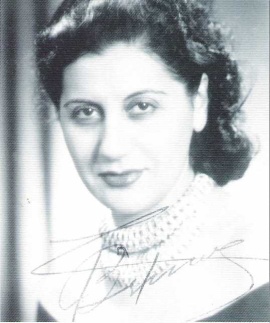 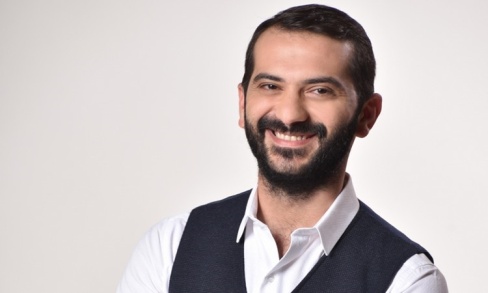 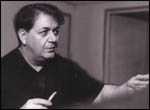 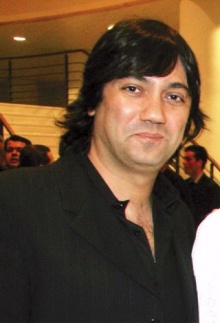 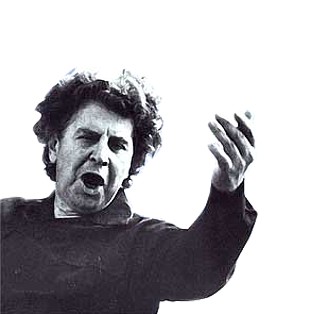 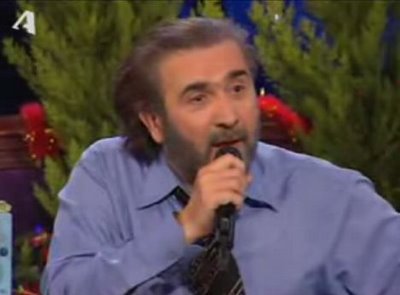 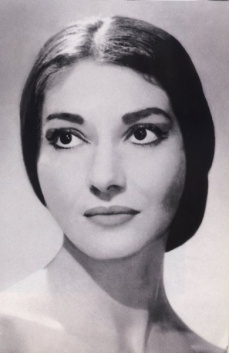 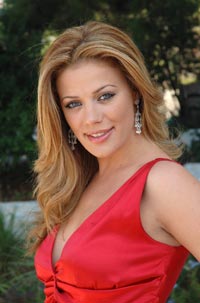 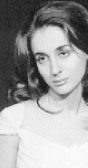 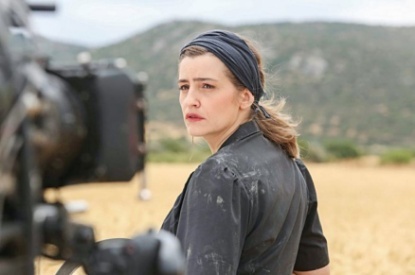 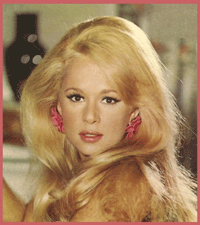 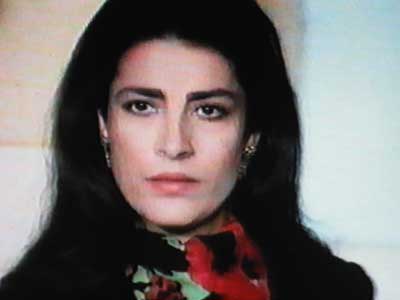 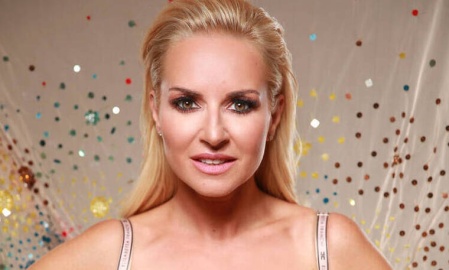 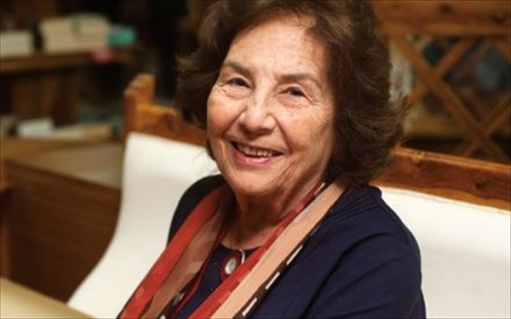 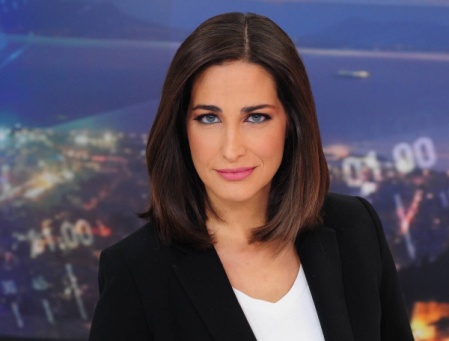 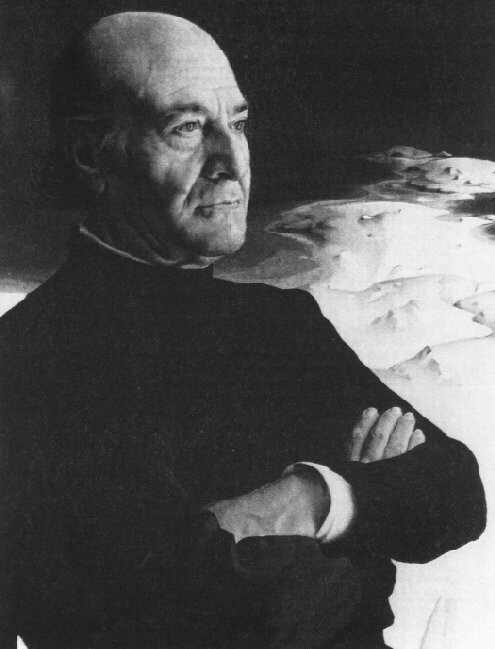 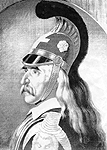 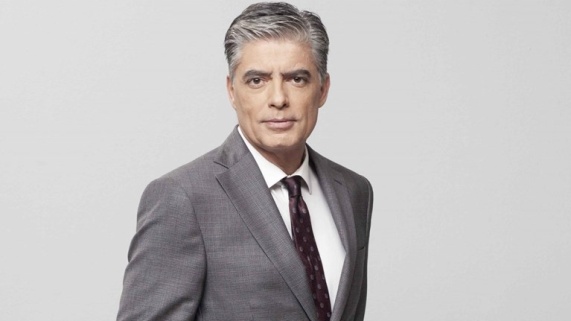 ΚαθόλουΩς 1 ώρα1-2 ώρες2-3 ώρεςπερισσότεροΠόσες ώρες βλέπεις τηλεόραση τις καθημερινές; (βάλε Χ)Πόσες ώρες βλέπεις τηλεόραση το Σαββατοκύριακο (βάλε Χ)Παιδικά προγράμματαΕιδήσειςΕλληνικές σειρέςΞένες ταινίες περιπέτειας-δράσηςτηλεπαιχνίδιαντοκιμαντέρΕλληνικές ταινίεςΑθλητικές εκπομπέςΒραζιλιάνικες σειρέςΕκπομπές τύπου 1.2.3.4.5.1.4.25.3Πάντα μόνος(μόνη) σουΜερικές φορές με τους γονείς μουΠάντα με τους γονείς μουμίαδύοπερισσότερεςΈχεις τηλεόραση στο δωμάτιό σου;κανέναέναδύοπερισσότεραυπάρχειδεν υπάρχειΔευτέραΤρίτηΤετάρτηΠέμπτηΠαρασκευήΣάββατοΚυριακή7.00ΠρωινόΤηλεόραση8.00Σχολείο9.00Σχολείο10.00Σχολείο11.00Σχολείο12.00Σχολείο13.00Σχολείο14.00Σχολείο15.00ΜεσημεριανόΤηλεόραση16.00Μελέτη17.00Μελέτη18.00Φροντιστήριο19.00Φροντιστήριο20.00ΒραδινόΤηλεόραση21.00Μελέτη22.00Τηλεόραση23.00Τηλεόραση24.001.00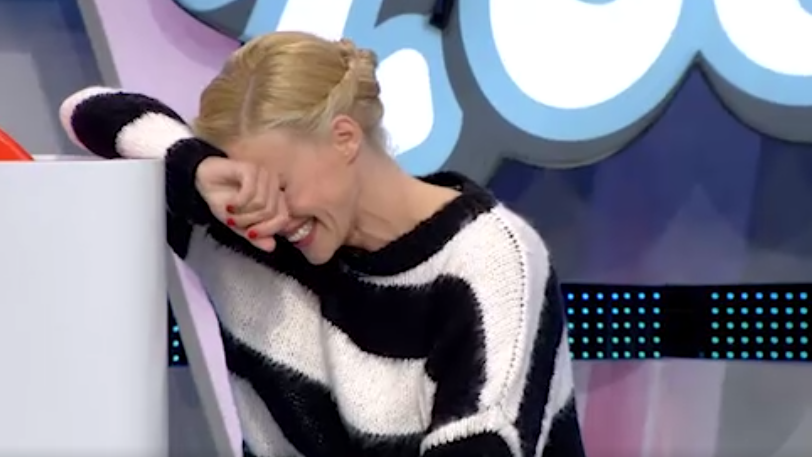 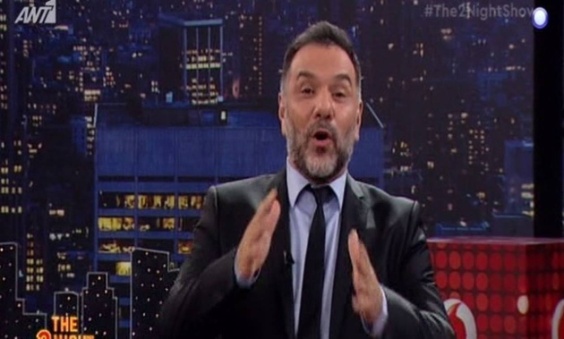 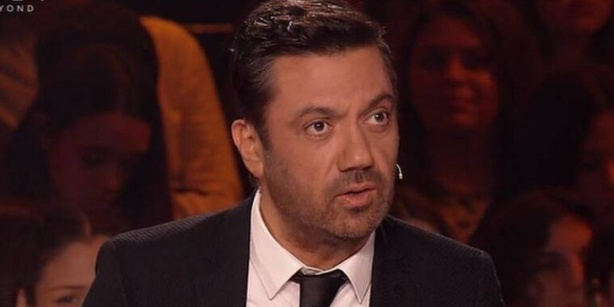 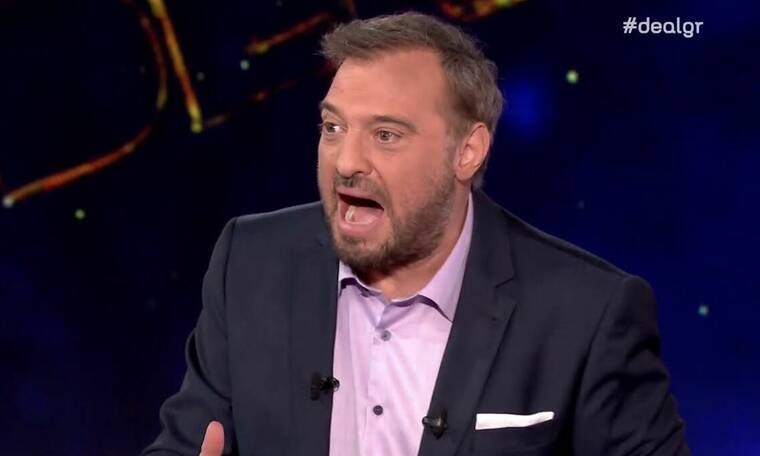 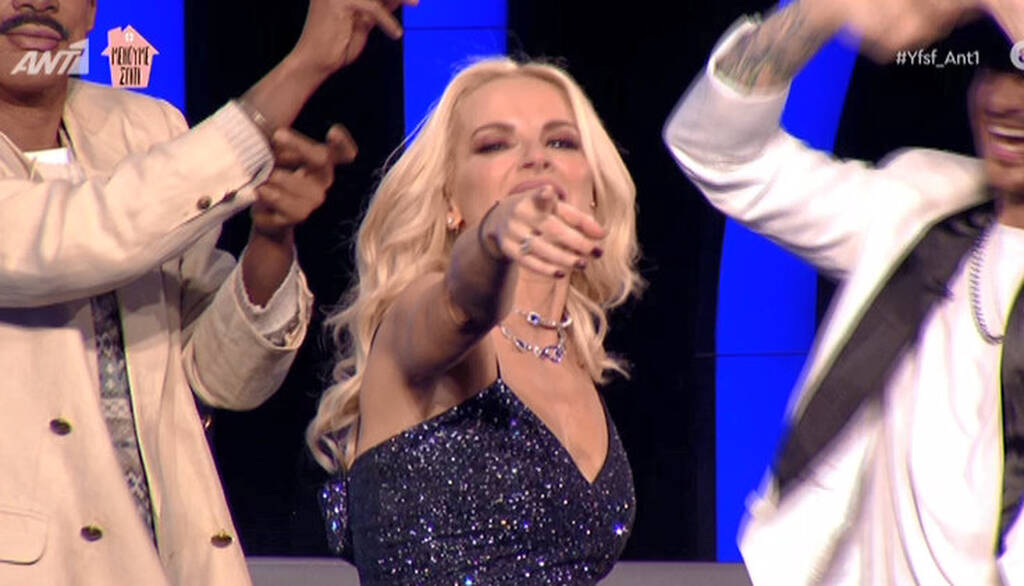 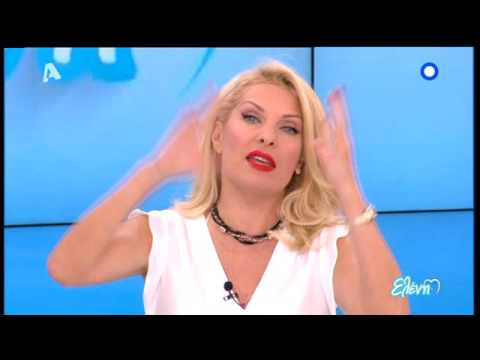 Τηλεοπτικές συνήθειεςΔικές μουΤου πατέρα μουΤης μητέρας μουΑγαπημένη εκπομπήΏρες τηλεθέασης τις καθημερινέςΏρες τηλεθέασης το ΣαββατοκύριακοΏρα μέχρι την οποία βλέπουν τηλεόραση τις καθημερινέςΏρα μέχρι την οποία βλέπουν τηλεόραση το ΣαββατοκύριακοΑγαπημένο τηλεοπτικό είδοςΤηλεοπτικές εκπομπέςΣυναισθήματαΘυμόςΑγωνίαΧαράΣτενοχώριαΟίκτοςΑπογοήτευσηΑνακούφισηΑπόγνωσηΣπρώξιμοΞυλοδαρμόςΠυροβολισμόςΧρήση αιχμηρών αντικειμένωνΦωνέςΒανδαλισμόςΑπειλήΕκβιασμόςΕκφοβισμόςΡατσιστικά σχόλιαΣεξιστικά σχόλιαΓελοιοποίηση(Κάτι άλλο)